СОВЕТ ДЕПУТАТОВ МУНИЦИПАЛЬНОГО ОБРАЗОВАНИЯ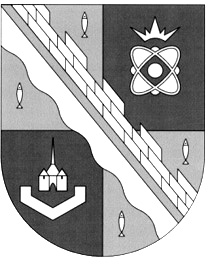 СОСНОВОБОРСКИЙ ГОРОДСКОЙ ОКРУГ ЛЕНИНГРАДСКОЙ ОБЛАСТИ(ЧЕТВЕРТЫЙ СОЗЫВ)Р Е Ш Е Н И Еот 30.05.2024 года  № 44Рассмотрев отчет об исполнении бюджета Сосновоборского городского округа за 2023 год и руководствуясь Положением о бюджетном процессе муниципального образования, совет депутатов Сосновоборского городского округа          Р Е Ш И Л:Утвердить отчет об исполнении бюджета Сосновоборского городского округа за 2023 год: - общий объем доходов бюджета Сосновоборского городского округа в сумме 3621811,02365  тысяч  рублей;                       - общий объем расходов бюджета Сосновоборского городского округа в сумме 3566551,03118  тысяч  рублей;                       - профицит бюджета Сосновоборского городского округа в сумме 55259,99247 тысяч  рублей.2. Утвердить поступления доходов в бюджет Сосновоборского городского округа за 2023 год (Приложение №1).3. Утвердить распределение бюджетных ассигнований по разделам и подразделам, целевым статьям и видам расходов классификации расходов бюджета Сосновоборского городского округа за 2023 год (Приложение №2).4. Утвердить ведомственную структуру расходов бюджета Сосновоборского городского округа за 2023 год (Приложение №3).5. Утвердить источники внутреннего финансирования дефицита бюджета Сосновоборского городского округа за 2023 год (Приложение №4).6. Утвердить межбюджетные трансферты, получаемые из других бюджетов и от государственных и негосударственных организаций в 2023 году (Приложение №5).7. Утвердить исполнение адресной инвестиционной программы за счет средств местного бюджета за 2023 год (Приложение №6).8. Настоящее решение вступает в силу со дня опубликования (обнародования).9. Настоящее решение опубликовать в городской газете «Маяк». Разместить (обнародовать) решение и приложения №№ 1-6 на электронном сайте городской газеты «Маяк» в сети «Интернет» (www.mayak.sbor.net).Заместитель председателя совета депутатов  Сосновоборского городского округа      		                А.А. ПавловГлава Сосновоборского городского округа			                                             М.В.ВоронковУТВЕРЖДЕНЫ:решением совета депутатовот 30 мая 2024 года  № 44Приложение № 1Поступления доходов в бюджет Сосновоборского городского округа за 2023 год(тыс. руб.)     УТВЕРЖДЕНО решением совета депутатов                                                                                                          от 30 мая 2024 года  № 44                                                                                                                             Приложение № 2Распределение бюджетных ассигнованийпо разделам и подразделам, целевым статьям и видам расходов классификации расходов бюджета Сосновоборского городского округа за 2023год(руб.)      УТВЕРЖДЕНАрешением совета депутатов                                                                                                          от 30 мая 2024 года  № 44                                                                                                                             Приложение № 3 Ведомственная структура расходов бюджета Сосновоборского городского округа за 2023 год (руб.)УТВЕРЖДЕНЫ  решением Совета депутатов                                                                                                             от 30 мая 2024 года  № 44                Приложение №4 Источникивнутреннего финансирования дефицита бюджета Сосновоборского городского округаза 2023 год                                                                                                       			                            (руб.)                                                                                                                                                                                        УТВЕРЖДЕНЫ:решением совета депутатов                                                                                                                                                                       от 30 мая 2024 года  № 44Приложение № 5Межбюджетные трансферты, получаемые из других бюджетов и от государственных и негосударственных организаций в 2023 году (тыс. руб.)УТВЕРЖДЕНОрешением Совета депутатов                                                                                      от 30 мая 2024 года  № 44Приложение № 6          Исполнение адресной инвестиционной программы за счет средств местного бюджета за 2023 год(тыс. руб.) «Об исполнении бюджета Сосновоборского городского округа за 2023 год»Код бюджетнойклассификацииНаименование доходного источникаПлан 2023 годФакт2023 год% исполнения1 00 00000 00 0000 000Налоговые и неналоговые доходы2 015 276,347562 069 796,31240102,711 01 00000 00 0000 000Налоги на прибыль, доходы1 168 622,173131 236 209,26673105,781 01 02000 01 0000 110Налог на доходы физических лиц1 168 622,173131 236 209,26673105,781 03 00000 00 0000 000НАЛОГИ НА ТОВАРЫ (РАБОТЫ, УСЛУГИ), РЕАЛИЗУЕММЫЕ НА ТЕРРИТОРИИ РОССИЙСКОЙ ФЕДЕРАЦИИ4 139,055944 206,11871101,621 03 02000 01 0000 110Акцизы по подакцизным товарам (продукции), производимым на территории Российской Федерации4 139,055944 206,11871101,621 05 00000 00 0000 000Налоги на совокупный доход318 201,19820302 777,6873495,151 05 01000 00 0000 110Налог, взимаемый в связи с применением упрощенной системы налогообложения311 507,51220298 214,2554495,731 05 02000 02 0000 110Единый налог на вмененный доход для отдельных видов деятельности-195,33726-171,3737287,731 05 03000 01 0000 110Единый сельскохозяйственный налог00,00000-1 05 04010 02 0000 110Налог, взимаемый в связи с применением патентной системы налогообложения, зачисляемый в бюджеты городских округов6 889,023264 734,8056268,731 06 00000 00 0000 000Налоги на имущество122 432,86353119 654,8167897,731 06 01020 04 0000 110Налог на имущество физических лиц, взимаемый по ставкам, применяемым к объектам налогообложения, расположенным в границах городских округов31 343,8411530 389,1331896,951 06 06032 04 0000 1101 06 06042 04 0000 110Земельный налог с организаций, обладающих земельным участком, расположенным в границах городских округовЗемельный налог с физических лиц, обладающих земельным участком, расположенным в границах городских округов78 610,3315812 478,6908075 920,4200913 345,2635196,58106,941 08 00000 00 0000 000Государственная пошлина8 514,600008 592,72420100,921 09 00000 00 0000 000Задолженность и перерасчеты по отмененным налогам, сборам и иным обязательным платежам0,000970,00097100,001 11 00000 00 0000 000Доходы от использования имущества, находящегося в государственной и муниципальной собственности178 101,12361179 639,98398100,861 11 01040 04 0000 120Доходы в виде прибыли, приходящейся на доли в уставных (складочных) капиталах хозяйственных товариществ и обществ, или дивидендов по акциям, принадлежащим городским округам0,000000,000000,001 11 05012 04 0000 120Доходы, получаемые в виде арендной платы за земельные участки, государственная собственность на которые не разграничена и которые расположены в границах городских округов, а также средства от продажи права на заключение договоров аренды указанных земельных участков138 404,11300140 402,69996101,441 11 05024 04 0000 120Доходы,  получаемые  в   виде   арендной  платы, а также средства от продажи права на заключение договоров аренды за земли, находящиеся  в  собственности  городских округов   (за   исключением    земельных участков   муниципальных   бюджетных   и автономных учреждений)1 787,222882 198,90993123,041 11 05034 04 0000 120Доходы от сдачи в аренду имущества, находящегося в оперативном управлении городских округов и созданных ими учреждений72,3639072,36390100,001 11 05074 04 0000 120Доходы от сдачи в аренду имущества, составляющего казну городских округов (за исключением земельных участков)26 087,0000024 837,2634495,211 11 05310 04 0000 120Плата по соглашениям об установлении сервитута в отношении земельных участков после разграничения государственной собственности на землю0,000000,00000-1 11 07014 04 0000 120Доходы от перечисления части прибыли, остающейся после уплаты налогов и иных обязательных платежей муниципальных унитарных предприятий, созданных городскими округами1,805001,80500100,001 11 09044 04 0000 120Прочие поступления от использования имущества, находящегося в собственности городских округов (за исключением имущества муниципальных бюджетных и автономных учреждений, а также имущества муниципальных унитарных предприятий, в том числе казенных)11 748,6188312 126,94175103,221 12 00000 00 0000 000Платежи при пользовании природными ресурсами1 743,726501 756,93182100,761 13 00000 00 0000 000Доходы от оказания платных услуг (работ) и компенсации затрат государства6 815,216807 356,23074107,941 14 00000 00 0000 000Доходы от продажи материальных и нематериальных активов48 550,1681548 731,90006100,371 14 01040 04 0000 000Доходы от продажи квартир, находящихся в собственности городских округов9 810,998099 809,8160899,991 14 02040 04 0000 410Доходы от реализации имущества, находящегося в собственности городских округов (за исключением имущества муниципальных бюджетных и автономных учреждений, а также имущества муниципальных унитарных предприятий, в том числе казенных), в части реализации основных средств по указанному имуществу26 061,4983726 119,81240100,221 14 06012 04 0000 430Доходы от продажи земельных участков, государственная собственность на которые не разграничена и которые расположены в границах городских округов11 402,9370011 527,84736101,091 14 06024 04 0000 430Доходы от продажи земельных участков, находящихся в собственности городских округов (за исключением земельных участков муниципальных бюджетных и автономных учреждений)1 274,734691 274,4242299,971 16 00000 00 0000 000Штрафы, санкции, возмещение ущерба10 989,0134912 146,90342110,541 17 00000 00 0000 000Прочие неналоговые доходы147 167,20724148 723,74765101,062 00 00000 00 0000 000Безвозмездные поступления1 607 296,636191 552 014,7112596,56ИТОГО ДОХОДОВ3 622 572,983753 621 811,0236599,98Наименование КФСРКФСРКЦСРКВРПлан 2023 года (с учетом уточнений)ИсполнениеОтклонение% исполненияОБЩЕГОСУДАРСТВЕННЫЕ ВОПРОСЫ0100396 969 817,63391 922 483,775 047 333,8698,7Функционирование высшего должностного лица субъекта Российской Федерации и муниципального образования01024 287 665,934 283 060,384 605,5599,9Функционирование высшего должностного лица субъекта Российской Федерации и муниципального образования010288100001101212 982 579,002 982 578,110,89100,0Функционирование высшего должностного лица субъекта Российской Федерации и муниципального образования01028810000110122418 000,00413 426,824 573,1898,9Функционирование высшего должностного лица субъекта Российской Федерации и муниципального образования01028810000110129741 386,93741 355,4531,48100,0Функционирование высшего должностного лица субъекта Российской Федерации и муниципального образования01028810000110244145 700,00145 700,000,00100,0Функционирование законодательных (представительных) органов государственной власти и представительных органов муниципальных образований01039 351 495,969 325 313,3926 182,5799,7Функционирование законодательных (представительных) органов государственной власти и представительных органов муниципальных образований010388300001101215 892 423,695 892 423,690,00100,0Функционирование законодательных (представительных) органов государственной власти и представительных органов муниципальных образований010388300001101291 795 669,191 771 533,8824 135,3198,7Функционирование законодательных (представительных) органов государственной власти и представительных органов муниципальных образований0103884000019012219 620,0019 620,000,00100,0Функционирование законодательных (представительных) органов государственной власти и представительных органов муниципальных образований01038840000190123919 058,96919 018,9640,00100,0Функционирование законодательных (представительных) органов государственной власти и представительных органов муниципальных образований01038840000190244724 718,27722 711,012 007,2699,7Функционирование законодательных (представительных) органов государственной власти и представительных органов муниципальных образований010388400001908535,855,850,00100,0Функционирование Правительства Российской Федерации, высших исполнительных органов государственной власти субъектов Российской Федерации, местных администраций0104145 959 692,64145 645 257,06314 435,5899,8Функционирование Правительства Российской Федерации, высших исполнительных органов государственной власти субъектов Российской Федерации, местных администраций01041040365160244464 400,00464 400,000,00100,0Функционирование Правительства Российской Федерации, высших исполнительных органов государственной власти субъектов Российской Федерации, местных администраций01048870000110121108 273 140,45108 272 941,96198,49100,0Функционирование Правительства Российской Федерации, высших исполнительных органов государственной власти субъектов Российской Федерации, местных администраций0104887000011012932 089 397,6232 029 359,9160 037,7199,8Функционирование Правительства Российской Федерации, высших исполнительных органов государственной власти субъектов Российской Федерации, местных администраций010488700001901221 000 480,00962 992,2537 487,7596,3Функционирование Правительства Российской Федерации, высших исполнительных органов государственной власти субъектов Российской Федерации, местных администраций0104887000019012953 179,1753 179,170,00100,0Функционирование Правительства Российской Федерации, высших исполнительных органов государственной власти субъектов Российской Федерации, местных администраций010488700001902444 078 238,003 861 526,37216 711,6394,7Функционирование Правительства Российской Федерации, высших исполнительных органов государственной власти субъектов Российской Федерации, местных администраций01048870000190853857,40857,400,00100,0Судебная система01058 000,008 000,000,00100,0Судебная система010588000512002448 000,008 000,000,00100,0Обеспечение деятельности финансовых, налоговых и таможенных органов и органов финансового (финансово-бюджетного) надзора010626 040 211,9125 642 510,70397 701,2198,5Обеспечение деятельности финансовых, налоговых и таможенных органов и органов финансового (финансово-бюджетного) надзора0106887000011012116 054 592,1116 035 641,1218 950,9999,9Обеспечение деятельности финансовых, налоговых и таможенных органов и органов финансового (финансово-бюджетного) надзора010688700001101294 848 486,414 499 656,09348 830,3292,8Обеспечение деятельности финансовых, налоговых и таможенных органов и органов финансового (финансово-бюджетного) надзора0106887000019012270 200,0070 189,4010,60100,0Обеспечение деятельности финансовых, налоговых и таможенных органов и органов финансового (финансово-бюджетного) надзора010688700001902441 465 667,001 440 004,9925 662,0198,2Обеспечение деятельности финансовых, налоговых и таможенных органов и органов финансового (финансово-бюджетного) надзора010688700001908535 220,005 128,9391,0798,3Обеспечение деятельности финансовых, налоговых и таможенных органов и органов финансового (финансово-бюджетного) надзора010688В00001101212 679 377,032 679 377,030,00100,0Обеспечение деятельности финансовых, налоговых и таможенных органов и органов финансового (финансово-бюджетного) надзора010688В000011012212 206,4012 206,100,30100,0Обеспечение деятельности финансовых, налоговых и таможенных органов и органов финансового (финансово-бюджетного) надзора010688В0000110129809 172,30805 317,443 854,8699,5Обеспечение деятельности финансовых, налоговых и таможенных органов и органов финансового (финансово-бюджетного) надзора010688В000011024495 290,6694 989,60301,0699,7Резервные фонды01113 254 054,060,003 254 054,060,0Резервные фонды011188900000108703 254 054,060,003 254 054,060,0Другие общегосударственные вопросы0113208 068 697,13207 018 342,241 050 354,8999,5Другие общегосударственные вопросы01130240760160244219 977,00219 977,000,00100,0Другие общегосударственные вопросы0113034016101024470 000,0070 000,000,00100,0Другие общегосударственные вопросы0113034016103024435 000,0035 000,000,00100,0Другие общегосударственные вопросы011303402610501117 232 430,007 230 773,011 656,99100,0Другие общегосударственные вопросы011303402610501192 184 194,002 167 820,5416 373,4699,3Другие общегосударственные вопросы011303402610502442 006 452,001 990 118,0116 333,9999,2Другие общегосударственные вопросы0113034036106024416 400 274,1216 400 274,120,00100,0Другие общегосударственные вопросы01130340361085244103 031,0890 596,6212 434,4687,9Другие общегосударственные вопросы01130340361090244137 533,28131 154,686 378,6095,4Другие общегосударственные вопросы0113094066410011110 194 269,0010 194 005,50263,50100,0Другие общегосударственные вопросы011309406641001193 078 669,003 073 332,845 336,1699,8Другие общегосударственные вопросы01130940664100244806 181,05805 592,52588,5399,9Другие общегосударственные вопросы01130940664100247169 055,00163 140,565 914,4496,5Другие общегосударственные вопросы0113094066410085117 410,0017 410,000,00100,0Другие общегосударственные вопросы01130940664100853750,00750,000,00100,0Другие общегосударственные вопросы011309407641602442 040 480,002 040 480,000,00100,0Другие общегосударственные вопросы01130940Б64160244253 000,00253 000,000,00100,0Другие общегосударственные вопросы01131040265060244949 000,00949 000,000,00100,0Другие общегосударственные вопросы01131040265090244992 736,00991 917,67818,3399,9Другие общегосударственные вопросы011310402651002441 105 248,001 105 248,000,00100,0Другие общегосударственные вопросы01138710000710244206 000,00146 000,0060 000,0070,9Другие общегосударственные вопросы011387100007108316 745 945,946 745 945,940,00100,0Другие общегосударственные вопросы011387100007108532 847 202,552 847 202,550,00100,0Другие общегосударственные вопросы01138750001010852227 133,33227 133,330,00100,0Другие общегосударственные вопросы011388000593001211 798 056,441 798 056,440,00100,0Другие общегосударственные вопросы01138800059300129533 173,01533 173,010,00100,0Другие общегосударственные вопросы011388000593002449 305,009 305,000,00100,0Другие общегосударственные вопросы011388000713801216 404 256,286 404 256,280,00100,0Другие общегосударственные вопросы011388000713801291 922 290,721 922 290,720,00100,0Другие общегосударственные вопросы011388000713802441 352 253,001 352 253,000,00100,0Другие общегосударственные вопросы01138800071510121281 960,06281 960,060,00100,0Другие общегосударственные вопросы0113880007151012985 151,9485 151,940,00100,0Другие общегосударственные вопросы01138800071510244100 000,00100 000,000,00100,0Другие общегосударственные вопросы01138800071760121400 042,27400 042,270,00100,0Другие общегосударственные вопросы01138800071760129120 812,73120 812,730,00100,0Другие общегосударственные вопросы0113887000011012120 579 426,4020 578 939,26487,14100,0Другие общегосударственные вопросы011388700001101296 214 056,126 146 495,4067 560,7298,9Другие общегосударственные вопросы0113887000019012222 235,0019 315,002 920,0086,9Другие общегосударственные вопросы011388700001901291 759,151 759,150,00100,0Другие общегосударственные вопросы011388700001902446 429 640,626 247 911,23181 729,3997,2Другие общегосударственные вопросы0113887000019024710 295 131,129 764 447,17530 683,9594,8Другие общегосударственные вопросы011388700001908526 176,380,006 176,380,0Другие общегосударственные вопросы011388700001908536 390,135 389,181 000,9584,3Другие общегосударственные вопросы0113888000011011159 805 751,9259 805 327,62424,30100,0Другие общегосударственные вопросы0113888000011011917 858 307,0817 854 462,353 844,73100,0Другие общегосударственные вопросы01138880000190112126 580,00106 301,0020 279,0084,0Другие общегосударственные вопросы011388800001901193 087,953 087,950,00100,0Другие общегосударственные вопросы0113888000019024412 575 774,7212 515 270,3560 504,3799,5Другие общегосударственные вопросы01138880000190247353 037,74322 362,2430 675,5091,3Другие общегосударственные вопросы0113888000019085210 910,0010 910,000,00100,0Другие общегосударственные вопросы01138910000600633266 700,00266 700,000,00100,0Другие общегосударственные вопросы01138930000620853380 000,00380 000,000,00100,0Другие общегосударственные вопросы01138940000630244200 000,00200 000,000,00100,0Другие общегосударственные вопросы01138960000650360241 360,00224 120,0017 240,0092,9Другие общегосударственные вопросы01138970000660330550 200,00550 200,000,00100,0Другие общегосударственные вопросы011389800006702441 112 900,001 112 170,00730,0099,9НАЦИОНАЛЬНАЯ БЕЗОПАСНОСТЬ И ПРАВООХРАНИТЕЛЬНАЯ ДЕЯТЕЛЬНОСТЬ030021 351 088,8420 986 604,87364 483,9798,3Гражданская оборона03093 688 359,003 687 059,001 300,00100,0Гражданская оборона030911402656002442 148 359,002 147 059,001 300,0099,9Гражданская оборона030911405658002441 540 000,001 540 000,000,00100,0Защита населения и территории от чрезвычайных ситуаций природного и техногенного характера, пожарная безопасность03104 795 846,844 643 741,69152 105,1596,8Защита населения и территории от чрезвычайных ситуаций природного и техногенного характера, пожарная безопасность03101140307030811666 100,00666 100,000,00100,0Защита населения и территории от чрезвычайных ситуаций природного и техногенного характера, пожарная безопасность03101140365610123100 000,00100 000,000,00100,0Защита населения и территории от чрезвычайных ситуаций природного и техногенного характера, пожарная безопасность03101140365610244122 400,00122 400,000,00100,0Защита населения и территории от чрезвычайных ситуаций природного и техногенного характера, пожарная безопасность03101140465710244888 342,00736 755,00151 587,0082,9Защита населения и территории от чрезвычайных ситуаций природного и техногенного характера, пожарная безопасность031011407659002443 015 504,843 014 986,69518,15100,0Защита населения и территории от чрезвычайных ситуаций природного и техногенного характера, пожарная безопасность031011407659008523 500,003 500,000,00100,0Другие вопросы в области национальной безопасности и правоохранительной деятельности031412 866 883,0012 655 804,18211 078,8298,4Другие вопросы в области национальной безопасности и правоохранительной деятельности03141140165500244350 924,00144 809,00206 115,0041,3Другие вопросы в области национальной безопасности и правоохранительной деятельности031411401655102441 649 365,141 649 365,140,00100,0Другие вопросы в области национальной безопасности и правоохранительной деятельности031411401655202441 131 228,591 131 228,590,00100,0Другие вопросы в области национальной безопасности и правоохранительной деятельности031411401655302443 690 170,093 685 206,274 963,8299,9Другие вопросы в области национальной безопасности и правоохранительной деятельности031411401655402441 748 671,181 748 671,180,00100,0Другие вопросы в области национальной безопасности и правоохранительной деятельности03141140865950244471 800,00471 800,000,00100,0Другие вопросы в области национальной безопасности и правоохранительной деятельности031488000713301212 059 217,192 059 217,190,00100,0Другие вопросы в области национальной безопасности и правоохранительной деятельности0314880007133012211 073,0011 073,000,00100,0Другие вопросы в области национальной безопасности и правоохранительной деятельности03148800071330129619 467,59619 467,590,00100,0Другие вопросы в области национальной безопасности и правоохранительной деятельности03148800071330244123 242,22123 242,220,00100,0Другие вопросы в области национальной безопасности и правоохранительной деятельности03148800071340121732 021,51732 021,510,00100,0Другие вопросы в области национальной безопасности и правоохранительной деятельности03148800071340129219 862,49219 862,490,00100,0Другие вопросы в области национальной безопасности и правоохранительной деятельности0314880007134024459 840,0059 840,000,00100,0НАЦИОНАЛЬНАЯ ЭКОНОМИКА0400336 910 914,84289 248 592,7847 662 322,0685,9Сельское хозяйство и рыболовство04051 763 100,001 763 100,000,00100,0Сельское хозяйство и рыболовство04058800071590121171 121,32171 121,320,00100,0Сельское хозяйство и рыболовство0405880007159012951 678,6851 678,680,00100,0Сельское хозяйство и рыболовство040588000715902441 540 300,001 540 300,000,00100,0Транспорт04088 217 355,177 939 207,28278 147,8996,6Транспорт04080940Б07020811565 239,00455 250,00109 989,0080,5Транспорт04080940Б641502447 652 116,177 483 957,28168 158,8997,8Дорожное хозяйство (дорожные фонды)0409312 271 153,39265 547 044,3346 724 109,0685,0Дорожное хозяйство (дорожные фонды)04090920АS078041446 512 000,000,0046 512 000,000,0Дорожное хозяйство (дорожные фонды)04090940164010611155 826 547,06155 826 547,060,00100,0Дорожное хозяйство (дорожные фонды)040909401640106122 080 856,002 080 856,000,00100,0Дорожное хозяйство (дорожные фонды)0409094016402024418 430 554,9118 367 358,0263 196,8999,7Дорожное хозяйство (дорожные фонды)0409094016402061127 812 767,3327 812 767,330,00100,0Дорожное хозяйство (дорожные фонды)04090940164020612143 481,00143 481,000,00100,0Дорожное хозяйство (дорожные фонды)0409094016403024414 282 616,3314 151 016,33131 600,0099,1Дорожное хозяйство (дорожные фонды)0409094016403024720 683 379,5920 670 067,4213 312,1799,9Дорожное хозяйство (дорожные фонды)0409094016403061124 847 732,9624 847 732,960,00100,0Дорожное хозяйство (дорожные фонды)04090940164030612167 437,00167 437,000,00100,0Дорожное хозяйство (дорожные фонды)040909401640308536 686,072 686,074 000,0040,2Дорожное хозяйство (дорожные фонды)04090980А050604141 477 095,141 477 095,140,00100,0Связь и информатика04104 026 510,003 971 409,0055 101,0098,6Связь и информатика041010401650102443 041 104,002 986 003,0055 101,0098,2Связь и информатика04101040165040244985 406,00985 406,000,00100,0Другие вопросы в области национальной экономики041210 632 796,2810 027 832,17604 964,1194,3Другие вопросы в области национальной экономики041202201S42608111 201 298,701 201 298,700,00100,0Другие вопросы в области национальной экономики04120240107090811700 000,00700 000,000,00100,0Другие вопросы в области национальной экономики041202401071106312 716 363,302 716 363,300,00100,0Другие вопросы в области национальной экономики04120240207110631260 000,00260 000,000,00100,0Другие вопросы в области национальной экономики041202402S4490631212 544,00212 544,000,00100,0Другие вопросы в области национальной экономики0412024030711063140 000,0040 000,000,00100,0Другие вопросы в области национальной экономики0412024040711063150 000,0050 000,000,00100,0Другие вопросы в области национальной экономики0412024050711063147 500,0047 500,000,00100,0Другие вопросы в области национальной экономики0412024060711063112 500,0012 500,000,00100,0Другие вопросы в области национальной экономики04120940664095244711 266,79601 600,10109 666,6984,6Другие вопросы в области национальной экономики041209406S4620244185 714,29184 576,631 137,6699,4Другие вопросы в области национальной экономики041209806640902444 152 609,203 658 449,44494 159,7688,1Другие вопросы в области национальной экономики04120980А05040244343 000,00343 000,000,00100,0ЖИЛИЩНО-КОММУНАЛЬНОЕ ХОЗЯЙСТВО0500575 506 060,08547 218 901,4028 287 158,6895,1Жилищное хозяйство050121 930 407,5721 909 847,2120 560,3699,9Жилищное хозяйство050101803600604126 425 118,506 425 118,500,00100,0Жилищное хозяйство050103403610702445 884 530,605 880 514,264 016,3499,9Жилищное хозяйство050103403610803602 476,002 476,000,00100,0Жилищное хозяйство050109407641402449 191 855,479 186 135,315 720,1699,9Жилищное хозяйство05018710000700244426 427,00415 603,1410 823,8697,5Коммунальное хозяйство050294 868 754,5570 902 687,3523 966 067,2074,7Коммунальное хозяйство050209203S479024432 047 301,8131 037 813,071 009 488,7496,9Коммунальное хозяйство050209407072858118 183 519,178 183 519,170,00100,0Коммунальное хозяйство050209407642078112 245 395,452 241 038,954 356,5099,8Коммунальное хозяйство050209410642108111 900 962,061 859 680,9341 281,1397,8Коммунальное хозяйство0502098076027041536 071 220,0020 452 964,1215 618 255,8856,7Коммунальное хозяйство05020980А050102441 806 446,401 806 446,400,00100,0Коммунальное хозяйство05020980А0501041411 026 286,323 733 601,377 292 684,9533,9Коммунальное хозяйство050209810641108111 587 623,341 587 623,340,00100,0Благоустройство0503343 612 610,40339 353 682,774 258 927,6398,8Благоустройство0503091F254240612122 853 255,00122 853 255,000,00100,0Благоустройство0503091F25555061230 068 200,0030 068 200,000,00100,0Благоустройство050309202S46602444 092 468,004 092 468,000,00100,0Благоустройство0503094026404024420 860 901,5620 854 901,566 000,00100,0Благоустройство050309402640406127 518 830,397 518 830,390,00100,0Благоустройство050309403640502449 390 658,129 137 730,49252 927,6397,3Благоустройство0503094040704081116 562 560,8116 562 560,810,00100,0Благоустройство05030940407050811755 799,33755 799,330,00100,0Благоустройство050309405640802441 224 846,391 224 846,390,00100,0Благоустройство0503094076401524434 879 416,7634 879 416,760,00100,0Благоустройство05030940Б64190244700 000,00700 000,000,00100,0Благоустройство05030940Б641952443 820 040,833 820 040,830,00100,0Благоустройство05030940Б642002440,010,010,00100,0Благоустройство05030980105020244348 500,00348 500,000,00100,0Благоустройство050309801640402443 249 185,683 249 185,680,00100,0Благоустройство05030980164080244498 910,00498 910,000,00100,0Благоустройство05030980А0502024481 779 337,5281 779 337,520,00100,0Благоустройство05030980А050204144 000 000,000,004 000 000,000,0Благоустройство05030980А050502441 009 700,001 009 700,000,00100,0Другие вопросы в области жилищно-коммунального хозяйства0505115 094 287,56115 052 684,0741 603,49100,0Другие вопросы в области жилищно-коммунального хозяйства050509401640106115 429 479,905 429 479,900,00100,0Другие вопросы в области жилищно-коммунального хозяйства050509402640406111 957 923,231 957 923,230,00100,0Другие вопросы в области жилищно-коммунального хозяйства0505094036405061113 390 555,8113 390 555,810,00100,0Другие вопросы в области жилищно-коммунального хозяйства0505094056408061143 632 677,6243 632 677,620,00100,0Другие вопросы в области жилищно-коммунального хозяйства05050940564080612421 789,00421 789,000,00100,0Другие вопросы в области жилищно-коммунального хозяйства05050940964120111754 329,00754 327,181,82100,0Другие вопросы в области жилищно-коммунального хозяйства05050940964120119227 807,00227 415,77391,2399,8Другие вопросы в области жилищно-коммунального хозяйства05050940964120244216 613,00198 904,4617 708,5491,8Другие вопросы в области жилищно-коммунального хозяйства050588Б000012011136 824 948,6836 824 948,680,00100,0Другие вопросы в области жилищно-коммунального хозяйства050588Б00001201124 000,004 000,000,00100,0Другие вопросы в области жилищно-коммунального хозяйства050588Б000012011910 856 864,3210 833 362,4223 501,9099,8Другие вопросы в области жилищно-коммунального хозяйства050588Б00001202441 372 300,001 372 300,000,00100,0Другие вопросы в области жилищно-коммунального хозяйства050588Б00001203215 000,005 000,000,00100,0ОХРАНА ОКРУЖАЮЩЕЙ СРЕДЫ0600912 498,91912 498,910,00100,0Другие вопросы в области охраны окружающей среды0605912 498,91912 498,910,00100,0Другие вопросы в области охраны окружающей среды06050940864170244675 000,00675 000,000,00100,0Другие вопросы в области охраны окружающей среды06050980805070244237 498,91237 498,910,00100,0ОБРАЗОВАНИЕ07001 865 270 058,101 864 962 527,30307 530,80100,0Дошкольное образование0701733 352 072,65733 352 072,650,00100,0Дошкольное образование07010540162010611162 019 661,50162 019 661,500,00100,0Дошкольное образование070105401620106122 949 407,492 949 407,490,00100,0Дошкольное образование070105401620206127 804 000,007 804 000,000,00100,0Дошкольное образование070105401620306127 097 704,067 097 704,060,00100,0Дошкольное образование07010540171350611502 030 900,00502 030 900,000,00100,0Дошкольное образование070105401717406312 404 800,002 404 800,000,00100,0Дошкольное образование07010540662110244664 021,20664 021,200,00100,0Дошкольное образование07010540662110247259 096,21259 096,210,00100,0Дошкольное образование0701054066211061226 805 338,1926 805 338,190,00100,0Дошкольное образование0701054066211085317 281,1317 281,130,00100,0Дошкольное образование0701054066212061211 801 514,8411 801 514,840,00100,0Дошкольное образование070105406S48406126 498 348,036 498 348,030,00100,0Дошкольное образование070105806621206123 000 000,003 000 000,000,00100,0Общее образование0702761 796 677,94761 796 674,913,03100,0Общее образование0702051E4521302443 538 819,523 538 819,520,00100,0Общее образование0702051EВ517906113 233 650,003 233 650,000,00100,0Общее образование0702054025303061119 689 200,0019 689 200,000,00100,0Общее образование0702054026204061184 960 000,0084 960 000,000,00100,0Общее образование0702054026206062128 659 481,7628 659 481,760,00100,0Общее образование07020540271530611540 396 220,00540 396 220,000,00100,0Общее образование0702054027175063114 606 200,0014 606 200,000,00100,0Общее образование0702054066211061219 116 943,7719 116 940,773,00100,0Общее образование070205406621206121 973 321,481 973 321,480,00100,0Общее образование0702054067001061240 000 000,0040 000 000,000,00100,0Общее образование070205406S48406124 861 341,414 861 341,380,03100,0Общее образование07020580662110612761 500,00761 500,000,00100,0Дополнительное образование детей0703294 750 334,58294 750 334,580,00100,0Дополнительное образование детей0703054036207061161 039 774,1861 039 774,180,00100,0Дополнительное образование детей0703054036207061450 649 087,6250 649 087,620,00100,0Дополнительное образование детей070305403620716114 685 967,724 685 967,720,00100,0Дополнительное образование детей0703054036207161426 504 716,4826 504 716,480,00100,0Дополнительное образование детей070305403620806123 688 000,003 688 000,000,00100,0Дополнительное образование детей070305406621106127 360 012,447 360 012,440,00100,0Дополнительное образование детей07030540662120612596 200,00596 200,000,00100,0Дополнительное образование детей070305406S48406121 025 088,581 025 088,580,00100,0Дополнительное образование детей070305806621106121 678 600,001 678 600,000,00100,0Дополнительное образование детей0703064056800361197 758 332,9197 758 332,910,00100,0Дополнительное образование детей070306405S5190612618 311,69618 311,690,00100,0Дополнительное образование детей0703074016306062139 146 242,9639 146 242,960,00100,0Профессиональная подготовка, переподготовка и повышение квалификации0705480 000,00480 000,000,00100,0Профессиональная подготовка, переподготовка и повышение квалификации070505404S0840612480 000,00480 000,000,00100,0Молодежная политика070723 059 592,5222 995 543,6764 048,8599,7Молодежная политика070707402630506222 869 368,752 869 368,750,00100,0Молодежная политика07070740263070244301 600,00301 600,000,00100,0Молодежная политика070707402630706124 414 479,364 414 479,360,00100,0Молодежная политика07070740263070621359 000,00359 000,000,00100,0Молодежная политика070707402630706222 347 310,022 283 261,1764 048,8597,3Молодежная политика070707402631506216 503 682,376 503 682,370,00100,0Молодежная политика070707402S43306221 090 573,001 090 573,000,00100,0Молодежная политика070707402S48206225 000 000,005 000 000,000,00100,0Молодежная политика070707402S4840622173 579,02173 579,020,00100,0Другие вопросы в области образования070951 831 380,4151 587 901,49243 478,9299,5Другие вопросы в области образования0709024036010061280 000,0080 000,000,00100,0Другие вопросы в области образования07090540262050350100 000,00100 000,000,00100,0Другие вопросы в области образования070905402620506122 756 800,002 756 800,000,00100,0Другие вопросы в области образования07090540462090612552 500,00552 500,000,00100,0Другие вопросы в области образования070905404620926121 161 252,751 161 252,750,00100,0Другие вопросы в области образования070905405621006125 625 649,085 625 649,080,00100,0Другие вопросы в области образования070905405621006224 597 550,704 597 550,700,00100,0Другие вопросы в области образования070905405S44106121 964 698,031 836 900,00127 798,0393,5Другие вопросы в области образования070905405S4410622558 179,97558 179,970,00100,0Другие вопросы в области образования07090540662110244600 000,00600 000,000,00100,0Другие вопросы в области образования070907401630306122 177 600,002 177 600,000,00100,0Другие вопросы в области образования070907401S48406221 578 948,061 578 948,060,00100,0Другие вопросы в области образования07090941064120612422 500,00422 500,000,00100,0Другие вопросы в области образования07098800071360121639 900,00639 900,000,00100,0Другие вопросы в области образования07098800071360129193 300,00193 300,000,00100,0Другие вопросы в области образования07098800071360244166 600,00166 600,000,00100,0Другие вопросы в области образования07098800071440121746 560,00746 560,000,00100,0Другие вопросы в области образования07098800071440129225 460,00225 460,000,00100,0Другие вопросы в области образования07098800071440244194 380,00194 380,000,00100,0Другие вопросы в области образования0709880007174012112 829,4812 829,480,00100,0Другие вопросы в области образования070988000717401293 870,523 870,520,00100,0Другие вопросы в области образования0709880007175012151 228,8751 228,870,00100,0Другие вопросы в области образования0709880007175012915 471,1315 471,130,00100,0Другие вопросы в области образования0709887000011012120 404 663,1320 404 663,130,00100,0Другие вопросы в области образования070988700001101296 195 363,346 098 779,7296 583,6298,4Другие вопросы в области образования07098870000190122138 731,90138 731,900,00100,0Другие вопросы в области образования0709887000019012922 000,002 903,7319 096,2713,2Другие вопросы в области образования07098870000190244645 343,45645 342,451,00100,0КУЛЬТУРА, КИНЕМАТОГРАФИЯ0800213 058 008,31206 354 001,946 704 006,3796,9Культура0801194 267 816,35194 267 816,350,00100,0Культура0801064016400161117 763 398,4117 763 398,410,00100,0Культура08010640164003612269 068,00269 068,000,00100,0Культура080106401S036061111 972 428,9211 972 428,920,00100,0Культура080106401S5190612662 207,80662 207,800,00100,0Культура080106402650016221 196 720,001 196 720,000,00100,0Культура080106403660016115 625 970,525 625 970,520,00100,0Культура08010640366002612471 600,00471 600,000,00100,0Культура080106403S03606114 812 435,984 812 435,980,00100,0Культура08010640467001244229 700,00229 700,000,00100,0Культура080106404670016121 089 638,001 089 638,000,00100,0Культура080106404670016224 611 595,004 611 595,000,00100,0Культура0801064046700261120 117 638,9620 117 638,960,00100,0Культура0801064046700262157 789 286,3957 789 286,390,00100,0Культура08010640467003622142 918,20142 918,200,00100,0Культура080106404S036061118 461 819,1118 461 819,110,00100,0Культура080106404S036062148 115 765,0648 115 765,060,00100,0Культура080106404S5190622500 000,00500 000,000,00100,0Культура08010640568002612296 080,00296 080,000,00100,0Культура08010640568002622139 546,00139 546,000,00100,0Другие вопросы в области культуры, кинематографии080418 790 191,9612 086 185,596 704 006,3764,3Другие вопросы в области культуры, кинематографии080406405680016125 021 450,215 021 450,210,00100,0Другие вопросы в области культуры, кинематографии080406405680016221 349 839,181 349 839,180,00100,0Другие вопросы в области культуры, кинематографии0804064056800361215 473,3115 473,310,00100,0Другие вопросы в области культуры, кинематографии080406405S4840612773 122,44773 116,076,37100,0Другие вопросы в области культуры, кинематографии080406803660034146 704 000,000,006 704 000,000,0Другие вопросы в области культуры, кинематографии080406805680016122 779 977,002 779 977,000,00100,0Другие вопросы в области культуры, кинематографии080406805680016222 142 829,822 142 829,820,00100,0Другие вопросы в области культуры, кинематографии080409410641206123 500,003 500,000,00100,0СОЦИАЛЬНАЯ ПОЛИТИКА1000235 423 635,24223 440 029,5411 983 605,7094,9Социальное обеспечение населения1003103 719 362,8793 510 272,7110 209 090,1690,2Социальное обеспечение населения100301401600103222 306 294,402 306 294,400,00100,0Социальное обеспечение населения1003014026003032211 025 367,9811 025 367,980,00100,0Социальное обеспечение населения100301403600703223 401 951,453 401 951,450,00100,0Социальное обеспечение населения100301405613853131 137 929,041 137 929,040,00100,0Социальное обеспечение населения10030440161510313239 800,00239 800,000,00100,0Социальное обеспечение населения10030440161510321380 400,00380 400,000,00100,0Социальное обеспечение населения100304401615103231 900 000,001 898 400,001 600,0099,9Социальное обеспечение населения10030440161520321363 000,00362 800,00200,0099,9Социальное обеспечение населения100304401615303133 502 800,003 502 800,000,00100,0Социальное обеспечение населения10030440161530321408 320,00408 320,000,00100,0Социальное обеспечение населения10030540271440612377 000,00377 000,000,00100,0Социальное обеспечение населения1003054027144062114 895 400,0014 895 400,000,00100,0Социальное обеспечение населения100305402714406311 785 000,001 785 000,000,00100,0Социальное обеспечение населения1003054027304062115 481 950,005 335 330,0010 146 620,0034,5Социальное обеспечение населения100305402R304062137 515 550,0037 515 550,000,00100,0Социальное обеспечение населения100305404620923136 301 000,006 275 600,0025 400,0099,6Социальное обеспечение населения10038740002020313328 600,00328 600,000,00100,0Социальное обеспечение населения100388000714502441 269 400,001 269 400,000,00100,0Социальное обеспечение населения10038800071470313348 000,00334 329,8413 670,1696,1Социальное обеспечение населения10038800071500323751 600,00730 000,0021 600,0097,1Охрана семьи и детства1004103 680 875,07101 943 619,131 737 255,9498,3Охрана семьи и детства100401201L497032214 936 670,0014 936 670,000,00100,0Охрана семьи и детства100405401713606125 011 700,003 946 000,001 065 700,0078,7Охрана семьи и детства1004880007082041266 485 594,8266 485 591,553,27100,0Охрана семьи и детства100488000714303235 197 100,004 881 049,04316 050,9693,9Охрана семьи и детства1004880007146031311 059 100,0010 703 598,29355 501,7196,8Охрана семьи и детства100488000R0820412990 710,25990 710,250,00100,0Другие вопросы в области социальной политики100628 023 397,3027 986 137,7037 259,6099,9Другие вопросы в области социальной политики10060440161510244682 400,00666 236,4016 163,6097,6Другие вопросы в области социальной политики10060440161520244104 120,0093 000,0011 120,0089,3Другие вопросы в области социальной политики10060440161530244737 387,00728 697,008 690,0098,8Другие вопросы в области социальной политики10060440161530313579 600,00579 600,000,00100,0Другие вопросы в области социальной политики1006044016155061269 786,0069 786,000,00100,0Другие вопросы в области социальной политики10060440261540244508 000,00508 000,000,00100,0Другие вопросы в области социальной политики10060440461580244840 000,00839 482,00518,0099,9Другие вопросы в области социальной политики10060440461590244285 000,00284 740,00260,0099,9Другие вопросы в области социальной политики100604404616002441 000 000,00999 492,00508,0099,9Другие вопросы в области социальной политики100604405070106331 755 948,301 755 948,300,00100,0Другие вопросы в области социальной политики10060440572060633965 098,00965 098,000,00100,0Другие вопросы в области социальной политики1006873000201031220 496 058,0020 496 058,000,00100,0ФИЗИЧЕСКАЯ КУЛЬТУРА И СПОРТ11005 110 642,125 103 082,307 559,8299,9Другие вопросы в области физической культуры и спорта11055 110 642,125 103 082,307 559,8299,9Другие вопросы в области физической культуры и спорта11050740163020622760 608,00760 608,000,00100,0Другие вопросы в области физической культуры и спорта110507401630302441 364 317,501 364 317,500,00100,0Другие вопросы в области физической культуры и спорта110507401630306222 083 820,502 082 821,80998,70100,0Другие вопросы в области физической культуры и спорта11050740163050622763 396,12756 835,006 561,1299,1Другие вопросы в области физической культуры и спорта11050780163050622138 500,00138 500,000,00100,0СРЕДСТВА МАССОВОЙ ИНФОРМАЦИИ120016 461 588,0016 402 308,3759 279,6399,6Телевидение и радиовещание12019 451 972,009 451 972,000,00100,0Телевидение и радиовещание120110402650508132 600 000,002 600 000,000,00100,0Телевидение и радиовещание120110402651206116 796 972,006 796 972,000,00100,0Телевидение и радиовещание1201104026512061255 000,0055 000,000,00100,0Периодическая печать и издательства12027 009 616,006 950 336,3759 279,6399,2Периодическая печать и издательства120210402071208115 009 826,004 950 546,3759 279,6398,8Периодическая печать и издательства120210402650508131 999 790,001 999 790,000,00100,0ОБСЛУЖИВАНИЕ ГОСУДАРСТВЕННОГО И МУНИЦИПАЛЬНОГО ДОЛГА130054 246,580,0054 246,580,0Обслуживание государственного внутреннего и муниципального долга130154 246,580,0054 246,580,0Обслуживание государственного внутреннего и муниципального долга1301885000019073054 246,580,0054 246,580,0Итого3 667 028 558,653 566 551 031,18100 477 527,4797,3Наименование КФСРКВСРКФСРКЦСРКВРПлан 2023 года с учетом уточнений)ИсполнениеОтклонение% исп.Администрация Сосновоборского городского округа0011 767 081 267,501 679 410 824,7187 670 442,7995,0ОБЩЕГОСУДАРСТВЕННЫЕ ВОПРОСЫ0010100289 572 279,82285 792 565,773 779 714,0598,7Функционирование высшего должностного лица субъекта Российской Федерации и муниципального образования00101024 287 665,934 283 060,384 605,5599,9Функционирование высшего должностного лица субъекта Российской Федерации и муниципального образования001010288100001101212 982 579,002 982 578,110,89100,0Функционирование высшего должностного лица субъекта Российской Федерации и муниципального образования00101028810000110122418 000,00413 426,824 573,1898,9Функционирование высшего должностного лица субъекта Российской Федерации и муниципального образования00101028810000110129741 386,93741 355,4531,48100,0Функционирование высшего должностного лица субъекта Российской Федерации и муниципального образования00101028810000110244145 700,00145 700,000,00100,0Функционирование Правительства Российской Федерации, высших исполнительных органов государственной власти субъектов Российской Федерации, местных администраций0010104145 959 692,64145 645 257,06314 435,5899,8Функционирование Правительства Российской Федерации, высших исполнительных органов государственной власти субъектов Российской Федерации, местных администраций00101041040365160244464 400,00464 400,000,00100,0Функционирование Правительства Российской Федерации, высших исполнительных органов государственной власти субъектов Российской Федерации, местных администраций00101048870000110121108 273 140,45108 272 941,96198,49100,0Функционирование Правительства Российской Федерации, высших исполнительных органов государственной власти субъектов Российской Федерации, местных администраций0010104887000011012932 089 397,6232 029 359,9160 037,7199,8Функционирование Правительства Российской Федерации, высших исполнительных органов государственной власти субъектов Российской Федерации, местных администраций001010488700001901221 000 480,00962 992,2537 487,7596,3Функционирование Правительства Российской Федерации, высших исполнительных органов государственной власти субъектов Российской Федерации, местных администраций0010104887000019012953 179,1753 179,170,00100,0Функционирование Правительства Российской Федерации, высших исполнительных органов государственной власти субъектов Российской Федерации, местных администраций001010488700001902444 078 238,003 861 526,37216 711,6394,7Функционирование Правительства Российской Федерации, высших исполнительных органов государственной власти субъектов Российской Федерации, местных администраций00101048870000190853857,40857,400,00100,0Судебная система00101058 000,008 000,000,00100,0Судебная система001010588000512002448 000,008 000,000,00100,0Резервные фонды00101113 254 054,060,003 254 054,060,0Резервные фонды001011188900000108703 254 054,060,003 254 054,060,0Другие общегосударственные вопросы0010113136 062 867,19135 856 248,33206 618,8699,8Другие общегосударственные вопросы00101130240760160244219 977,00219 977,000,00100,0Другие общегосударственные вопросы0010113094066410011110 194 269,0010 194 005,50263,50100,0Другие общегосударственные вопросы001011309406641001193 078 669,003 073 332,845 336,1699,8Другие общегосударственные вопросы00101130940664100244806 181,05805 592,52588,5399,9Другие общегосударственные вопросы00101130940664100247169 055,00163 140,565 914,4496,5Другие общегосударственные вопросы0010113094066410085117 410,0017 410,000,00100,0Другие общегосударственные вопросы00101130940664100853750,00750,000,00100,0Другие общегосударственные вопросы001011309407641602442 040 480,002 040 480,000,00100,0Другие общегосударственные вопросы00101130940Б64160244253 000,00253 000,000,00100,0Другие общегосударственные вопросы00101131040265060244949 000,00949 000,000,00100,0Другие общегосударственные вопросы00101131040265090244992 736,00991 917,67818,3399,9Другие общегосударственные вопросы001011310402651002441 105 248,001 105 248,000,00100,0Другие общегосударственные вопросы00101138710000710244206 000,00146 000,0060 000,0070,9Другие общегосударственные вопросы001011387100007108316 690 978,736 690 978,730,00100,0Другие общегосударственные вопросы001011387100007108532 847 202,552 847 202,550,00100,0Другие общегосударственные вопросы001011388000593001211 798 056,441 798 056,440,00100,0Другие общегосударственные вопросы00101138800059300129533 173,01533 173,010,00100,0Другие общегосударственные вопросы001011388000593002449 305,009 305,000,00100,0Другие общегосударственные вопросы001011388000713801216 404 256,286 404 256,280,00100,0Другие общегосударственные вопросы001011388000713801291 922 290,721 922 290,720,00100,0Другие общегосударственные вопросы001011388000713802441 352 253,001 352 253,000,00100,0Другие общегосударственные вопросы00101138800071510121281 960,06281 960,060,00100,0Другие общегосударственные вопросы0010113880007151012985 151,9485 151,940,00100,0Другие общегосударственные вопросы00101138800071510244100 000,00100 000,000,00100,0Другие общегосударственные вопросы00101138800071760121400 042,27400 042,270,00100,0Другие общегосударственные вопросы00101138800071760129120 812,73120 812,730,00100,0Другие общегосударственные вопросы0010113888000011011159 805 751,9259 805 327,62424,30100,0Другие общегосударственные вопросы0010113888000011011917 858 307,0817 854 462,353 844,73100,0Другие общегосударственные вопросы00101138880000190112126 580,00106 301,0020 279,0084,0Другие общегосударственные вопросы001011388800001901193 087,953 087,950,00100,0Другие общегосударственные вопросы0010113888000019024412 575 774,7212 515 270,3560 504,3799,5Другие общегосударственные вопросы00101138880000190247353 037,74322 362,2430 675,5091,3Другие общегосударственные вопросы0010113888000019085210 910,0010 910,000,00100,0Другие общегосударственные вопросы00101138910000600633266 700,00266 700,000,00100,0Другие общегосударственные вопросы00101138930000620853380 000,00380 000,000,00100,0Другие общегосударственные вопросы00101138940000630244200 000,00200 000,000,00100,0Другие общегосударственные вопросы00101138960000650360241 360,00224 120,0017 240,0092,9Другие общегосударственные вопросы00101138970000660330550 200,00550 200,000,00100,0Другие общегосударственные вопросы001011389800006702441 112 900,001 112 170,00730,0099,9НАЦИОНАЛЬНАЯ БЕЗОПАСНОСТЬ И ПРАВООХРАНИТЕЛЬНАЯ ДЕЯТЕЛЬНОСТЬ001030021 351 088,8420 986 604,87364 483,9798,3Гражданская оборона00103093 688 359,003 687 059,001 300,00100,0Гражданская оборона001030911402656002442 148 359,002 147 059,001 300,0099,9Гражданская оборона001030911405658002441 540 000,001 540 000,000,00100,0Защита населения и территории от чрезвычайных ситуаций природного и техногенного характера, пожарная безопасность00103104 795 846,844 643 741,69152 105,1596,8Защита населения и территории от чрезвычайных ситуаций природного и техногенного характера, пожарная безопасность00103101140307030811666 100,00666 100,000,00100,0Защита населения и территории от чрезвычайных ситуаций природного и техногенного характера, пожарная безопасность00103101140365610123100 000,00100 000,000,00100,0Защита населения и территории от чрезвычайных ситуаций природного и техногенного характера, пожарная безопасность00103101140365610244122 400,00122 400,000,00100,0Защита населения и территории от чрезвычайных ситуаций природного и техногенного характера, пожарная безопасность00103101140465710244888 342,00736 755,00151 587,0082,9Защита населения и территории от чрезвычайных ситуаций природного и техногенного характера, пожарная безопасность001031011407659002443 015 504,843 014 986,69518,15100,0Защита населения и территории от чрезвычайных ситуаций природного и техногенного характера, пожарная безопасность001031011407659008523 500,003 500,000,00100,0Другие вопросы в области национальной безопасности и правоохранительной деятельности001031412 866 883,0012 655 804,18211 078,8298,4Другие вопросы в области национальной безопасности и правоохранительной деятельности00103141140165500244350 924,00144 809,00206 115,0041,3Другие вопросы в области национальной безопасности и правоохранительной деятельности001031411401655102441 649 365,141 649 365,140,00100,0Другие вопросы в области национальной безопасности и правоохранительной деятельности001031411401655202441 131 228,591 131 228,590,00100,0Другие вопросы в области национальной безопасности и правоохранительной деятельности001031411401655302443 690 170,093 685 206,274 963,8299,9Другие вопросы в области национальной безопасности и правоохранительной деятельности001031411401655402441 748 671,181 748 671,180,00100,0Другие вопросы в области национальной безопасности и правоохранительной деятельности00103141140865950244471 800,00471 800,000,00100,0Другие вопросы в области национальной безопасности и правоохранительной деятельности001031488000713301212 059 217,192 059 217,190,00100,0Другие вопросы в области национальной безопасности и правоохранительной деятельности0010314880007133012211 073,0011 073,000,00100,0Другие вопросы в области национальной безопасности и правоохранительной деятельности00103148800071330129619 467,59619 467,590,00100,0Другие вопросы в области национальной безопасности и правоохранительной деятельности00103148800071330244123 242,22123 242,220,00100,0Другие вопросы в области национальной безопасности и правоохранительной деятельности00103148800071340121732 021,51732 021,510,00100,0Другие вопросы в области национальной безопасности и правоохранительной деятельности00103148800071340129219 862,49219 862,490,00100,0Другие вопросы в области национальной безопасности и правоохранительной деятельности0010314880007134024459 840,0059 840,000,00100,0НАЦИОНАЛЬНАЯ ЭКОНОМИКА0010400336 910 914,84289 248 592,7847 662 322,0685,9Сельское хозяйство и рыболовство00104051 763 100,001 763 100,000,00100,0Сельское хозяйство и рыболовство00104058800071590121171 121,32171 121,320,00100,0Сельское хозяйство и рыболовство0010405880007159012951 678,6851 678,680,00100,0Сельское хозяйство и рыболовство001040588000715902441 540 300,001 540 300,000,00100,0Транспорт00104088 217 355,177 939 207,28278 147,8996,6Транспорт00104080940Б07020811565 239,00455 250,00109 989,0080,5Транспорт00104080940Б641502447 652 116,177 483 957,28168 158,8997,8Дорожное хозяйство (дорожные фонды)0010409312 271 153,39265 547 044,3346 724 109,0685,0Дорожное хозяйство (дорожные фонды)00104090920АS078041446 512 000,000,0046 512 000,000,0Дорожное хозяйство (дорожные фонды)00104090940164010611155 826 547,06155 826 547,060,00100,0Дорожное хозяйство (дорожные фонды)001040909401640106122 080 856,002 080 856,000,00100,0Дорожное хозяйство (дорожные фонды)0010409094016402024418 430 554,9118 367 358,0263 196,8999,7Дорожное хозяйство (дорожные фонды)0010409094016402061127 812 767,3327 812 767,330,00100,0Дорожное хозяйство (дорожные фонды)00104090940164020612143 481,00143 481,000,00100,0Дорожное хозяйство (дорожные фонды)0010409094016403024414 282 616,3314 151 016,33131 600,0099,1Дорожное хозяйство (дорожные фонды)0010409094016403024720 683 379,5920 670 067,4213 312,1799,9Дорожное хозяйство (дорожные фонды)0010409094016403061124 847 732,9624 847 732,960,00100,0Дорожное хозяйство (дорожные фонды)00104090940164030612167 437,00167 437,000,00100,0Дорожное хозяйство (дорожные фонды)001040909401640308536 686,072 686,074 000,0040,2Дорожное хозяйство (дорожные фонды)00104090980А050604141 477 095,141 477 095,140,00100,0Связь и информатика00104104 026 510,003 971 409,0055 101,0098,6Связь и информатика001041010401650102443 041 104,002 986 003,0055 101,0098,2Связь и информатика00104101040165040244985 406,00985 406,000,00100,0Другие вопросы в области национальной экономики001041210 632 796,2810 027 832,17604 964,1194,3Другие вопросы в области национальной экономики001041202201S42608111 201 298,701 201 298,700,00100,0Другие вопросы в области национальной экономики00104120240107090811700 000,00700 000,000,00100,0Другие вопросы в области национальной экономики001041202401071106312 716 363,302 716 363,300,00100,0Другие вопросы в области национальной экономики00104120240207110631260 000,00260 000,000,00100,0Другие вопросы в области национальной экономики001041202402S4490631212 544,00212 544,000,00100,0Другие вопросы в области национальной экономики0010412024030711063140 000,0040 000,000,00100,0Другие вопросы в области национальной экономики0010412024040711063150 000,0050 000,000,00100,0Другие вопросы в области национальной экономики0010412024050711063147 500,0047 500,000,00100,0Другие вопросы в области национальной экономики0010412024060711063112 500,0012 500,000,00100,0Другие вопросы в области национальной экономики00104120940664095244711 266,79601 600,10109 666,6984,6Другие вопросы в области национальной экономики001041209406S4620244185 714,29184 576,631 137,6699,4Другие вопросы в области национальной экономики001041209806640902444 152 609,203 658 449,44494 159,7688,1Другие вопросы в области национальной экономики00104120980А05040244343 000,00343 000,000,00100,0ЖИЛИЩНО-КОММУНАЛЬНОЕ ХОЗЯЙСТВО0010500569 619 053,48541 335 911,1428 283 142,3495,0Жилищное хозяйство001050116 043 400,9716 026 856,9516 544,0299,9Жилищное хозяйство001050101803600604126 425 118,506 425 118,500,00100,0Жилищное хозяйство001050109407641402449 191 855,479 186 135,315 720,1699,9Жилищное хозяйство00105018710000700244426 427,00415 603,1410 823,8697,5Коммунальное хозяйство001050294 868 754,5570 902 687,3523 966 067,2074,7Коммунальное хозяйство001050209203S479024432 047 301,8131 037 813,071 009 488,7496,9Коммунальное хозяйство001050209407072858118 183 519,178 183 519,170,00100,0Коммунальное хозяйство001050209407642078112 245 395,452 241 038,954 356,5099,8Коммунальное хозяйство001050209410642108111 900 962,061 859 680,9341 281,1397,8Коммунальное хозяйство0010502098076027041536 071 220,0020 452 964,1215 618 255,8856,7Коммунальное хозяйство00105020980А050102441 806 446,401 806 446,400,00100,0Коммунальное хозяйство00105020980А0501041411 026 286,323 733 601,377 292 684,9533,9Коммунальное хозяйство001050209810641108111 587 623,341 587 623,340,00100,0Благоустройство0010503343 612 610,40339 353 682,774 258 927,6398,8Благоустройство0010503091F254240612122 853 255,00122 853 255,000,00100,0Благоустройство0010503091F25555061230 068 200,0030 068 200,000,00100,0Благоустройство001050309202S46602444 092 468,004 092 468,000,00100,0Благоустройство0010503094026404024420 860 901,5620 854 901,566 000,00100,0Благоустройство001050309402640406127 518 830,397 518 830,390,00100,0Благоустройство001050309403640502449 390 658,129 137 730,49252 927,6397,3Благоустройство0010503094040704081116 562 560,8116 562 560,810,00100,0Благоустройство00105030940407050811755 799,33755 799,330,00100,0Благоустройство001050309405640802441 224 846,391 224 846,390,00100,0Благоустройство0010503094076401524434 879 416,7634 879 416,760,00100,0Благоустройство00105030940Б64190244700 000,00700 000,000,00100,0Благоустройство00105030940Б641952443 820 040,833 820 040,830,00100,0Благоустройство00105030940Б642002440,010,010,00100,0Благоустройство00105030980105020244348 500,00348 500,000,00100,0Благоустройство001050309801640402443 249 185,683 249 185,680,00100,0Благоустройство00105030980164080244498 910,00498 910,000,00100,0Благоустройство00105030980А0502024481 779 337,5281 779 337,520,00100,0Благоустройство00105030980А050204144 000 000,000,004 000 000,000,0Благоустройство00105030980А050502441 009 700,001 009 700,000,00100,0Другие вопросы в области жилищно-коммунального хозяйства0010505115 094 287,56115 052 684,0741 603,49100,0Другие вопросы в области жилищно-коммунального хозяйства001050509401640106115 429 479,905 429 479,900,00100,0Другие вопросы в области жилищно-коммунального хозяйства001050509402640406111 957 923,231 957 923,230,00100,0Другие вопросы в области жилищно-коммунального хозяйства0010505094036405061113 390 555,8113 390 555,810,00100,0Другие вопросы в области жилищно-коммунального хозяйства0010505094056408061143 632 677,6243 632 677,620,00100,0Другие вопросы в области жилищно-коммунального хозяйства00105050940564080612421 789,00421 789,000,00100,0Другие вопросы в области жилищно-коммунального хозяйства00105050940964120111754 329,00754 327,181,82100,0Другие вопросы в области жилищно-коммунального хозяйства00105050940964120119227 807,00227 415,77391,2399,8Другие вопросы в области жилищно-коммунального хозяйства00105050940964120244216 613,00198 904,4617 708,5491,8Другие вопросы в области жилищно-коммунального хозяйства001050588Б000012011136 824 948,6836 824 948,680,00100,0Другие вопросы в области жилищно-коммунального хозяйства001050588Б00001201124 000,004 000,000,00100,0Другие вопросы в области жилищно-коммунального хозяйства001050588Б000012011910 856 864,3210 833 362,4223 501,9099,8Другие вопросы в области жилищно-коммунального хозяйства001050588Б00001202441 372 300,001 372 300,000,00100,0Другие вопросы в области жилищно-коммунального хозяйства001050588Б00001203215 000,005 000,000,00100,0ОХРАНА ОКРУЖАЮЩЕЙ СРЕДЫ0010600912 498,91912 498,910,00100,0Другие вопросы в области охраны окружающей среды0010605912 498,91912 498,910,00100,0Другие вопросы в области охраны окружающей среды00106050940864170244675 000,00675 000,000,00100,0Другие вопросы в области охраны окружающей среды00106050980805070244237 498,91237 498,910,00100,0ОБРАЗОВАНИЕ0010700160 098 943,94160 034 895,0964 048,85100,0Дошкольное образование0010701940 398,54940 398,540,00100,0Дошкольное образование00107010540662110244664 021,20664 021,200,00100,0Дошкольное образование00107010540662110247259 096,21259 096,210,00100,0Дошкольное образование0010701054066211085317 281,1317 281,130,00100,0Дополнительное образование детей0010703137 522 887,56137 522 887,560,00100,0Дополнительное образование детей0010703064056800361197 758 332,9197 758 332,910,00100,0Дополнительное образование детей001070306405S5190612618 311,69618 311,690,00100,0Дополнительное образование детей0010703074016306062139 146 242,9639 146 242,960,00100,0Молодежная политика001070719 456 709,7819 392 660,9364 048,8599,7Молодежная политика001070707402630506222 869 368,752 869 368,750,00100,0Молодежная политика00107070740263070244301 600,00301 600,000,00100,0Молодежная политика00107070740263070612811 596,62811 596,620,00100,0Молодежная политика00107070740263070621359 000,00359 000,000,00100,0Молодежная политика001070707402630706222 347 310,022 283 261,1764 048,8597,3Молодежная политика001070707402631506216 503 682,376 503 682,370,00100,0Молодежная политика001070707402S43306221 090 573,001 090 573,000,00100,0Молодежная политика001070707402S48206225 000 000,005 000 000,000,00100,0Молодежная политика001070707402S4840622173 579,02173 579,020,00100,0Другие вопросы в области образования00107092 178 948,062 178 948,060,00100,0Другие вопросы в области образования00107090540662110244600 000,00600 000,000,00100,0Другие вопросы в области образования001070907401S48406221 578 948,061 578 948,060,00100,0КУЛЬТУРА, КИНЕМАТОГРАФИЯ0010800213 058 008,31206 354 001,946 704 006,3796,9Культура0010801194 267 816,35194 267 816,350,00100,0Культура0010801064016400161117 763 398,4117 763 398,410,00100,0Культура00108010640164003612269 068,00269 068,000,00100,0Культура001080106401S036061111 972 428,9211 972 428,920,00100,0Культура001080106401S5190612662 207,80662 207,800,00100,0Культура001080106402650016221 196 720,001 196 720,000,00100,0Культура001080106403660016115 625 970,525 625 970,520,00100,0Культура00108010640366002612471 600,00471 600,000,00100,0Культура001080106403S03606114 812 435,984 812 435,980,00100,0Культура00108010640467001244229 700,00229 700,000,00100,0Культура001080106404670016121 089 638,001 089 638,000,00100,0Культура001080106404670016224 611 595,004 611 595,000,00100,0Культура0010801064046700261120 117 638,9620 117 638,960,00100,0Культура0010801064046700262157 789 286,3957 789 286,390,00100,0Культура00108010640467003622142 918,20142 918,200,00100,0Культура001080106404S036061118 461 819,1118 461 819,110,00100,0Культура001080106404S036062148 115 765,0648 115 765,060,00100,0Культура001080106404S5190622500 000,00500 000,000,00100,0Культура00108010640568002612296 080,00296 080,000,00100,0Культура00108010640568002622139 546,00139 546,000,00100,0Другие вопросы в области культуры, кинематографии001080418 790 191,9612 086 185,596 704 006,3764,3Другие вопросы в области культуры, кинематографии001080406405680016125 021 450,215 021 450,210,00100,0Другие вопросы в области культуры, кинематографии001080406405680016221 349 839,181 349 839,180,00100,0Другие вопросы в области культуры, кинематографии0010804064056800361215 473,3115 473,310,00100,0Другие вопросы в области культуры, кинематографии001080406405S4840612773 122,44773 116,076,37100,0Другие вопросы в области культуры, кинематографии001080406803660034146 704 000,000,006 704 000,000,0Другие вопросы в области культуры, кинематографии001080406805680016122 779 977,002 779 977,000,00100,0Другие вопросы в области культуры, кинематографии001080406805680016222 142 829,822 142 829,820,00100,0Другие вопросы в области культуры, кинематографии001080409410641206123 500,003 500,000,00100,0СОЦИАЛЬНАЯ ПОЛИТИКА0011000153 986 249,24153 240 363,54745 885,7099,5Социальное обеспечение населения001100327 363 462,8727 326 392,7137 070,1699,9Социальное обеспечение населения001100301401600103222 306 294,402 306 294,400,00100,0Социальное обеспечение населения0011003014026003032211 025 367,9811 025 367,980,00100,0Социальное обеспечение населения001100301403600703223 401 951,453 401 951,450,00100,0Социальное обеспечение населения001100301405613853131 137 929,041 137 929,040,00100,0Социальное обеспечение населения00110030440161510313239 800,00239 800,000,00100,0Социальное обеспечение населения00110030440161510321380 400,00380 400,000,00100,0Социальное обеспечение населения001100304401615103231 900 000,001 898 400,001 600,0099,9Социальное обеспечение населения00110030440161520321363 000,00362 800,00200,0099,9Социальное обеспечение населения001100304401615303133 502 800,003 502 800,000,00100,0Социальное обеспечение населения00110030440161530321408 320,00408 320,000,00100,0Социальное обеспечение населения00110038740002020313328 600,00328 600,000,00100,0Социальное обеспечение населения001100388000714502441 269 400,001 269 400,000,00100,0Социальное обеспечение населения00110038800071470313348 000,00334 329,8413 670,1696,1Социальное обеспечение населения00110038800071500323751 600,00730 000,0021 600,0097,1Охрана семьи и детства001100498 669 175,0797 997 619,13671 555,9499,3Охрана семьи и детства001100401201L497032214 936 670,0014 936 670,000,00100,0Охрана семьи и детства0011004880007082041266 485 594,8266 485 591,553,27100,0Охрана семьи и детства001100488000714303235 197 100,004 881 049,04316 050,9693,9Охрана семьи и детства0011004880007146031311 059 100,0010 703 598,29355 501,7196,8Охрана семьи и детства001100488000R0820412990 710,25990 710,250,00100,0Другие вопросы в области социальной политики001100627 953 611,3027 916 351,7037 259,6099,9Другие вопросы в области социальной политики00110060440161510244682 400,00666 236,4016 163,6097,6Другие вопросы в области социальной политики00110060440161520244104 120,0093 000,0011 120,0089,3Другие вопросы в области социальной политики00110060440161530244737 387,00728 697,008 690,0098,8Другие вопросы в области социальной политики00110060440161530313579 600,00579 600,000,00100,0Другие вопросы в области социальной политики00110060440261540244508 000,00508 000,000,00100,0Другие вопросы в области социальной политики00110060440461580244840 000,00839 482,00518,0099,9Другие вопросы в области социальной политики00110060440461590244285 000,00284 740,00260,0099,9Другие вопросы в области социальной политики001100604404616002441 000 000,00999 492,00508,0099,9Другие вопросы в области социальной политики001100604405070106331 755 948,301 755 948,300,00100,0Другие вопросы в области социальной политики00110060440572060633965 098,00965 098,000,00100,0Другие вопросы в области социальной политики0011006873000201031220 496 058,0020 496 058,000,00100,0ФИЗИЧЕСКАЯ КУЛЬТУРА И СПОРТ00111005 110 642,125 103 082,307 559,8299,9Другие вопросы в области физической культуры и спорта00111055 110 642,125 103 082,307 559,8299,9Другие вопросы в области физической культуры и спорта00111050740163020622760 608,00760 608,000,00100,0Другие вопросы в области физической культуры и спорта001110507401630302441 364 317,501 364 317,500,00100,0Другие вопросы в области физической культуры и спорта001110507401630306222 083 820,502 082 821,80998,70100,0Другие вопросы в области физической культуры и спорта00111050740163050622763 396,12756 835,006 561,1299,1Другие вопросы в области физической культуры и спорта00111050780163050622138 500,00138 500,000,00100,0СРЕДСТВА МАССОВОЙ ИНФОРМАЦИИ001120016 461 588,0016 402 308,3759 279,6399,6Телевидение и радиовещание00112019 451 972,009 451 972,000,00100,0Телевидение и радиовещание001120110402650508132 600 000,002 600 000,000,00100,0Телевидение и радиовещание001120110402651206116 796 972,006 796 972,000,00100,0Телевидение и радиовещание0011201104026512061255 000,0055 000,000,00100,0Периодическая печать и издательства00112027 009 616,006 950 336,3759 279,6399,2Периодическая печать и издательства001120210402071208115 009 826,004 950 546,3759 279,6398,8Периодическая печать и издательства001120210402650508131 999 790,001 999 790,000,00100,0КУМИ Сосновоборского городского округа00377 892 836,5477 045 084,17847 752,3798,9ОБЩЕГОСУДАРСТВЕННЫЕ ВОПРОСЫ003010072 005 829,9471 162 093,91843 736,0398,8Другие общегосударственные вопросы003011372 005 829,9471 162 093,91843 736,0398,8Другие общегосударственные вопросы0030113034016101024470 000,0070 000,000,00100,0Другие общегосударственные вопросы0030113034016103024435 000,0035 000,000,00100,0Другие общегосударственные вопросы003011303402610501117 232 430,007 230 773,011 656,99100,0Другие общегосударственные вопросы003011303402610501192 184 194,002 167 820,5416 373,4699,3Другие общегосударственные вопросы003011303402610502442 006 452,001 990 118,0116 333,9999,2Другие общегосударственные вопросы0030113034036106024416 400 274,1216 400 274,120,00100,0Другие общегосударственные вопросы00301130340361085244103 031,0890 596,6212 434,4687,9Другие общегосударственные вопросы00301130340361090244137 533,28131 154,686 378,6095,4Другие общегосударственные вопросы0030113871000071083154 967,2154 967,210,00100,0Другие общегосударственные вопросы00301138750001010852227 133,33227 133,330,00100,0Другие общегосударственные вопросы0030113887000011012120 579 426,4020 578 939,26487,14100,0Другие общегосударственные вопросы003011388700001101296 214 056,126 146 495,4067 560,7298,9Другие общегосударственные вопросы0030113887000019012222 235,0019 315,002 920,0086,9Другие общегосударственные вопросы003011388700001901291 759,151 759,150,00100,0Другие общегосударственные вопросы003011388700001902446 429 640,626 247 911,23181 729,3997,2Другие общегосударственные вопросы0030113887000019024710 295 131,129 764 447,17530 683,9594,8Другие общегосударственные вопросы003011388700001908526 176,380,006 176,380,0Другие общегосударственные вопросы003011388700001908536 390,135 389,181 000,9584,3ЖИЛИЩНО-КОММУНАЛЬНОЕ ХОЗЯЙСТВО00305005 887 006,605 882 990,264 016,3499,9Жилищное хозяйство00305015 887 006,605 882 990,264 016,3499,9Жилищное хозяйство003050103403610702445 884 530,605 880 514,264 016,3499,9Жилищное хозяйство003050103403610803602 476,002 476,000,00100,0Комитет образования Сосновоборского городского округа0071 786 608 500,161 775 127 298,2111 481 201,9599,4ОБРАЗОВАНИЕ00707001 705 171 114,161 704 927 632,21243 481,95100,0Дошкольное образование0070701732 411 674,11732 411 674,110,00100,0Дошкольное образование00707010540162010611162 019 661,50162 019 661,500,00100,0Дошкольное образование007070105401620106122 949 407,492 949 407,490,00100,0Дошкольное образование007070105401620206127 804 000,007 804 000,000,00100,0Дошкольное образование007070105401620306127 097 704,067 097 704,060,00100,0Дошкольное образование00707010540171350611502 030 900,00502 030 900,000,00100,0Дошкольное образование007070105401717406312 404 800,002 404 800,000,00100,0Дошкольное образование0070701054066211061226 805 338,1926 805 338,190,00100,0Дошкольное образование0070701054066212061211 801 514,8411 801 514,840,00100,0Дошкольное образование007070105406S48406126 498 348,036 498 348,030,00100,0Дошкольное образование007070105806621206123 000 000,003 000 000,000,00100,0Общее образование0070702761 796 677,94761 796 674,913,03100,0Общее образование0070702051E4521302443 538 819,523 538 819,520,00100,0Общее образование0070702051EВ517906113 233 650,003 233 650,000,00100,0Общее образование0070702054025303061119 689 200,0019 689 200,000,00100,0Общее образование0070702054026204061184 960 000,0084 960 000,000,00100,0Общее образование0070702054026206062128 659 481,7628 659 481,760,00100,0Общее образование00707020540271530611540 396 220,00540 396 220,000,00100,0Общее образование0070702054027175063114 606 200,0014 606 200,000,00100,0Общее образование0070702054066211061219 116 943,7719 116 940,773,00100,0Общее образование007070205406621206121 973 321,481 973 321,480,00100,0Общее образование0070702054067001061240 000 000,0040 000 000,000,00100,0Общее образование007070205406S48406124 861 341,414 861 341,380,03100,0Общее образование00707020580662110612761 500,00761 500,000,00100,0Дополнительное образование детей0070703157 227 447,02157 227 447,020,00100,0Дополнительное образование детей0070703054036207061161 039 774,1861 039 774,180,00100,0Дополнительное образование детей0070703054036207061450 649 087,6250 649 087,620,00100,0Дополнительное образование детей007070305403620716114 685 967,724 685 967,720,00100,0Дополнительное образование детей0070703054036207161426 504 716,4826 504 716,480,00100,0Дополнительное образование детей007070305403620806123 688 000,003 688 000,000,00100,0Дополнительное образование детей007070305406621106127 360 012,447 360 012,440,00100,0Дополнительное образование детей00707030540662120612596 200,00596 200,000,00100,0Дополнительное образование детей007070305406S48406121 025 088,581 025 088,580,00100,0Дополнительное образование детей007070305806621106121 678 600,001 678 600,000,00100,0Профессиональная подготовка, переподготовка и повышение квалификации0070705480 000,00480 000,000,00100,0Профессиональная подготовка, переподготовка и повышение квалификации007070505404S0840612480 000,00480 000,000,00100,0Молодежная политика00707073 602 882,743 602 882,740,00100,0Молодежная политика007070707402630706123 602 882,743 602 882,740,00100,0Другие вопросы в области образования007070949 652 432,3549 408 953,43243 478,9299,5Другие вопросы в области образования0070709024036010061280 000,0080 000,000,00100,0Другие вопросы в области образования00707090540262050350100 000,00100 000,000,00100,0Другие вопросы в области образования007070905402620506122 756 800,002 756 800,000,00100,0Другие вопросы в области образования00707090540462090612552 500,00552 500,000,00100,0Другие вопросы в области образования007070905404620926121 161 252,751 161 252,750,00100,0Другие вопросы в области образования007070905405621006125 625 649,085 625 649,080,00100,0Другие вопросы в области образования007070905405621006224 597 550,704 597 550,700,00100,0Другие вопросы в области образования007070905405S44106121 964 698,031 836 900,00127 798,0393,5Другие вопросы в области образования007070905405S4410622558 179,97558 179,970,00100,0Другие вопросы в области образования007070907401630306122 177 600,002 177 600,000,00100,0Другие вопросы в области образования00707090941064120612422 500,00422 500,000,00100,0Другие вопросы в области образования00707098800071360121639 900,00639 900,000,00100,0Другие вопросы в области образования00707098800071360129193 300,00193 300,000,00100,0Другие вопросы в области образования00707098800071360244166 600,00166 600,000,00100,0Другие вопросы в области образования00707098800071440121746 560,00746 560,000,00100,0Другие вопросы в области образования00707098800071440129225 460,00225 460,000,00100,0Другие вопросы в области образования00707098800071440244194 380,00194 380,000,00100,0Другие вопросы в области образования0070709880007174012112 829,4812 829,480,00100,0Другие вопросы в области образования007070988000717401293 870,523 870,520,00100,0Другие вопросы в области образования0070709880007175012151 228,8751 228,870,00100,0Другие вопросы в области образования0070709880007175012915 471,1315 471,130,00100,0Другие вопросы в области образования0070709887000011012120 404 663,1320 404 663,130,00100,0Другие вопросы в области образования007070988700001101296 195 363,346 098 779,7296 583,6298,4Другие вопросы в области образования00707098870000190122138 731,90138 731,900,00100,0Другие вопросы в области образования0070709887000019012922 000,002 903,7319 096,2713,2Другие вопросы в области образования00707098870000190244645 343,45645 342,451,00100,0СОЦИАЛЬНАЯ ПОЛИТИКА007100081 437 386,0070 199 666,0011 237 720,0086,2Социальное обеспечение населения007100376 355 900,0066 183 880,0010 172 020,0086,7Социальное обеспечение населения00710030540271440612377 000,00377 000,000,00100,0Социальное обеспечение населения0071003054027144062114 895 400,0014 895 400,000,00100,0Социальное обеспечение населения007100305402714406311 785 000,001 785 000,000,00100,0Социальное обеспечение населения0071003054027304062115 481 950,005 335 330,0010 146 620,0034,5Социальное обеспечение населения007100305402R304062137 515 550,0037 515 550,000,00100,0Социальное обеспечение населения007100305404620923136 301 000,006 275 600,0025 400,0099,6Охрана семьи и детства00710045 011 700,003 946 000,001 065 700,0078,7Охрана семьи и детства007100405401713606125 011 700,003 946 000,001 065 700,0078,7Другие вопросы в области социальной политики007100669 786,0069 786,000,00100,0Другие вопросы в области социальной политики0071006044016155061269 786,0069 786,000,00100,0Комитет финансов Сосновоборского городского округа01222 498 412,1022 050 620,53447 791,5798,0ОБЩЕГОСУДАРСТВЕННЫЕ ВОПРОСЫ012010022 444 165,5222 050 620,53393 544,9998,2Обеспечение деятельности финансовых, налоговых и таможенных органов и органов финансового (финансово-бюджетного) надзора012010622 444 165,5222 050 620,53393 544,9998,2Обеспечение деятельности финансовых, налоговых и таможенных органов и органов финансового (финансово-бюджетного) надзора0120106887000011012116 054 592,1116 035 641,1218 950,9999,9Обеспечение деятельности финансовых, налоговых и таможенных органов и органов финансового (финансово-бюджетного) надзора012010688700001101294 848 486,414 499 656,09348 830,3292,8Обеспечение деятельности финансовых, налоговых и таможенных органов и органов финансового (финансово-бюджетного) надзора0120106887000019012270 200,0070 189,4010,60100,0Обеспечение деятельности финансовых, налоговых и таможенных органов и органов финансового (финансово-бюджетного) надзора012010688700001902441 465 667,001 440 004,9925 662,0198,2Обеспечение деятельности финансовых, налоговых и таможенных органов и органов финансового (финансово-бюджетного) надзора012010688700001908535 220,005 128,9391,0798,3ОБСЛУЖИВАНИЕ ГОСУДАРСТВЕННОГО И МУНИЦИПАЛЬНОГО ДОЛГА012130054 246,580,0054 246,580,0Обслуживание государственного внутреннего и муниципального долга012130154 246,580,0054 246,580,0Обслуживание государственного внутреннего и муниципального долга0121301885000019073054 246,580,0054 246,580,0Совет депутатов Сосновоборского городского округа0159 351 495,969 325 313,3926 182,5799,7ОБЩЕГОСУДАРСТВЕННЫЕ ВОПРОСЫ01501009 351 495,969 325 313,3926 182,5799,7Функционирование законодательных (представительных) органов государственной власти и представительных органов муниципальных образований01501039 351 495,969 325 313,3926 182,5799,7Функционирование законодательных (представительных) органов государственной власти и представительных органов муниципальных образований015010388300001101215 892 423,695 892 423,690,00100,0Функционирование законодательных (представительных) органов государственной власти и представительных органов муниципальных образований015010388300001101291 795 669,191 771 533,8824 135,3198,7Функционирование законодательных (представительных) органов государственной власти и представительных органов муниципальных образований0150103884000019012219 620,0019 620,000,00100,0Функционирование законодательных (представительных) органов государственной власти и представительных органов муниципальных образований01501038840000190123919 058,96919 018,9640,00100,0Функционирование законодательных (представительных) органов государственной власти и представительных органов муниципальных образований01501038840000190244724 718,27722 711,012 007,2699,7Функционирование законодательных (представительных) органов государственной власти и представительных органов муниципальных образований015010388400001908535,855,850,00100,0Контрольно-счетная палата Сосновоборского городского округа0163 596 046,393 591 890,174 156,2299,9ОБЩЕГОСУДАРСТВЕННЫЕ ВОПРОСЫ01601003 596 046,393 591 890,174 156,2299,9Обеспечение деятельности финансовых, налоговых и таможенных органов и органов финансового (финансово-бюджетного) надзора01601063 596 046,393 591 890,174 156,2299,9Обеспечение деятельности финансовых, налоговых и таможенных органов и органов финансового (финансово-бюджетного) надзора016010688В00001101212 679 377,032 679 377,030,00100,0Обеспечение деятельности финансовых, налоговых и таможенных органов и органов финансового (финансово-бюджетного) надзора016010688В000011012212 206,4012 206,100,30100,0Обеспечение деятельности финансовых, налоговых и таможенных органов и органов финансового (финансово-бюджетного) надзора016010688В0000110129809 172,30805 317,443 854,8699,5Обеспечение деятельности финансовых, налоговых и таможенных органов и органов финансового (финансово-бюджетного) надзора016010688В000011024495 290,6694 989,60301,0699,7 Итого3 667 028 558,653 566 551 031,18100 477 527,4797,3Код источника финансирования дефицита бюджета по бюджетной классификацииНаименование показателяУтвержденные бюджетные назначенияИсполненохИсточники финансирования дефицита бюджетов - всего44 455 574,90-55 259 992,47012 0103010000 0000 700из них:012 0103010000 0000 700Привлечение бюджетных кредитов из других бюджетов бюджетной системы Российской Федерации в валюте Российской Федерации110 000 000,00-012 0103010004 0000 710Привлечение кредитов из других бюджетов бюджетной системы Российской Федерации бюджетами городских округов в валюте Российской Федерации110 000 000,00- 012 0103010000 0000 800Погашение бюджетных кредитов, полученных из других бюджетов бюджетной системы Российской Федерации в валюте Российской Федерации-110 000 000,00- 012 0103010004 0000 810Погашение бюджетами городских округов кредитов из других бюджетов бюджетной системы Российской Федерации в валюте Российской Федерации-110 000 000,00-012 0106040000 0000 000Исполнение государственных и муниципальных гарантий-2 000 000,00- 012 0106040100 0000 000Исполнение государственных и муниципальных гарантий в валюте Российской Федерации-2 000 000,00- 012 0106040100 0000 800Исполнение государственных и муниципальных гарантий в валюте Российской Федерации в случае, если исполнение гарантом государственных и муниципальных гарантий ведет к возникновению права регрессного требования гаранта к принципалу либо обусловлено уступкой гаранту прав требования бенефициара к принципалу-2 000 000,00- 012 0106040104 0000 810Исполнение муниципальных гарантий городских округов в валюте Российской Федерации в случае, если исполнение гарантом муниципальных гарантий ведет к возникновению права регрессного требования гаранта к принципалу либо обусловлено уступкой гаранту прав требования бенефициара к принципалу-2 000 000,00- 012 0106080000 0000 000Прочие бюджетные кредиты (ссуды), предоставленные внутри страны2 000 000,00- 012 0106080000 0000 600Возврат прочих бюджетных кредитов (ссуд), предоставленных внутри страны2 000 000,00- 012 0106080004 0000 640Возврат прочих бюджетных кредитов (ссуд), предоставленных бюджетами городских округов внутри страны2 000 000,00-хисточники внешнего финансирования --из них:хизменение остатков средств44 455 574,90-55 259 992,47012 0105000000 0000 000Изменение остатков средств на счетах по учету средств бюджетов44 455 574,90-55 259 992,47хувеличение остатков средств, всего-3 734 572 983,75-3 707 152 625,05 012 0105000000 0000 500Увеличение остатков средств бюджетов-3 734 572 983,75-3 707 152 625,05 012 0105020000 0000 500Увеличение прочих остатков средств бюджетов-3 734 572 983,75-3 707 152 625,05 012 0105020100 0000 510Увеличение прочих остатков денежных средств бюджетов-3 734 572 983,75-3 707 152 625,05 012 0105020104 0000 510Увеличение прочих остатков денежных средств бюджетов городских округов-3 734 572 983,75-3 707 152 625,05х     уменьшение остатков средств, всего3 779 028 558,653 651 892 632,58 012 0105000000 0000 600Уменьшение остатков средств бюджетов3 779 028 558,653 651 892 632,58012 0105020000 0000 600Уменьшение прочих остатков средств бюджетов3 779 028 558,653 651 892 632,58012 0105020100 0000 610Уменьшение прочих остатков денежных средств бюджетов3 779 028 558,653 651 892 632,58 012 0105020104 0000 610Уменьшение прочих остатков денежных средств бюджетов городских округов3 779 028 558,653 651 892 632,58КБКНаименование КБКСумма 2023Факт за 2023г% исполнения2 00 00000 00 0000 000Безвозмездные поступления1 607 296,636191 552 014,7112596,62 02 10000 00 0000 150Дотации бюджетам бюджетной системы Российской Федерации   53 836,00000     53 836,00000100,0001 2.02.16.54.9.04.0.000.150Дотации (гранты) бюджетам городских округов за достижение показателей деятельности органов местного самоуправления13 836,0000013 836,00000100,0007 2.02.15.00.2.04.0.000.150Дотации бюджетам городских округов на поддержку мер по обеспечению сбалансированности бюджетов40 000,0000040 000,00000100,02 02 20000 00 0000 150Субсидии бюджетам субъектов Российской Федерации и муниципальных образований167 554,46767126 677,8749075,6001 2.02.20.07.7.04.0.000.150Субсидии бюджетам городских округов на софинансирование капитальных вложений в объекты муниципальной собственности40000,0000,0000,0001 2.02.25.49.7.04.0.000.150Субсидии бюджетам городских округов на реализацию мероприятий по обеспечению жильем молодых семей11 501,2359011 501,23590100,0      001 2.02.25.51.1.04.0.000.150Субсидии на проведение комплексных кадастровых работ143,000142,1240199,4 001 2.02.25.51.9.04.0.000.150Субсидии бюджетам на государственную поддержку отрасли культуры1 371,000001 371,00000100,0001 2.02.25.55.5.04.0.000.150Субсидии бюджетам городских округов на реализацию программ формирования современной городской среды21 000,0000021 000,00000100,0007 2 02 25 21 3 04 0 000 150Субсидии на обновление материально-технической базы образовательных организаций для внедрения цифровой образовательной среды и развития цифровых навыков обучающихся2 724,891032 724,89103100,0   001 2.02.29.99.9.04.0.000.150Субсидии бюджетам муниципальных образований Ленинградской области для софинансирования в рамках муниципальных программ поддержки и развития субъектов малого и среднего предпринимательства мероприятия по поддержке субъектов малого предпринимательства на организацию предпринимательской деятельности 925,000925,000100,0001 2.02.29.99.9.04.0.000.150Субсидии на обеспечение стимулирующих выплат работникам муниципальных учреждений культуры Ленинградской области40 847,60040 847,600100,0001 2.02.29.99.9.04.0.000.150Субсидии на поддержку деятельности молодежных общественных организаций, объединений, инициатив и развитию добровольческого (волонтерского) движения, содействию трудовой адаптации и занятости молодежи723,34600723,34600100,00001 2.02.29.99.9.04.0.000.150Субсидии бюджетам муниципальных образований Ленинградской области для софинансирования мероприятий по организации мониторинга деятельности субъектов малого и среднего предпринимательства и потребительского рынка Ленинградской области163,65800163,65800100,0001 2.02.29.99.9.04.0.000.150Субсидии на реализацию областного закона от 15.01.2018 №3-ОЗ "О содействии участию населения в осуществлении местного самоуправления в иных формах на территории административных центров муниципальных образований Ленинградской области3 151,2003 151,200100,0001 2.02.29.99.9.04.0.000.150Субсидии на мероприятия по созданию мест (площадок) накопления твердых коммунальных отходов24 676,4207423 899,1144696,8001 2.02.29.99.9.04.0.000.150Субсидии на материально-техническое обеспечение молодежных коворкинг-центров3 850,0003 850,000100,0007 2.02.29.99.9.04.0.000.150Субсидии бюджетам муниципальных образований Ленинградской области на организацию отдыха детей в каникулярное время1 942,616001 844,2115794,9    007 2.02.29.99.9.04.0.000.150Субсидии бюджетам муниципальных образований Ленинградской области на развитие кадрового потенциала системы дошкольного, общего и дополнительного образования369,600369,600100,0    012 2.02.29.99.9.04.0.000.150Субсидии бюджетам муниципальных образований Ленинградской области на поддержку развития общественной инфраструктуры муниципального значения в Ленинградской области14 164,90014 164,89393100,02 02 30000 00 0000 150Субвенции бюджетам субъектов Российской Федерации и муниципальных образований1 264 381,800521 252 462,6544299,1001 2.02.30.02.4.04.0.000.150Субвенции по подготовке граждан, желающих принять на воспитание в свою семью ребенка, оставшегося без попечения родителей1 269,4001 269,400100,0001 2.02.30.02.4.04.0.000.150Субвенции на обеспечение выполнения органами местного самоуправления муниципальных образований отдельных государственных полномочий Ленинградской области в сфере профилактики безнадзорности и правонарушений несовершеннолетних2 813,000002 813,00000100,0001 2.02.30.02.4.04.0.000.150Субвенции по организации и осуществлению деятельности по опеке и попечительству9 678,800009 678,80000100,0001 2.02.30.02.4.04.0.000.150Субвенции на обеспечение бесплатного проезда детей-сирот и детей, оставшихся без попечения родителей, обучающихся в муниципальных образовательных учреждениях Ленинградской области, на городском, пригородном (в сельской местности - на внутрирайонном) транспорте (кроме такси), а также бесплатного проезда один раз в год к месту жительства и обратно к месту учебы348,000334,3298496,1     001 2.02.30.02.4.04.0.000.150Субвенции на освобождение детей-сирот и детей, оставшихся без попечения родителей, а также лиц из числа детей-сирот и детей, оставшихся без попечения родителей, на период пребывания в учреждениях для детей-сирот и детей, оставшихся без попечения родителей, в иных образовательных учреждениях, на военной службе по призыву, отбывающих срок наказания в виде лишения свободы, а также на период пребывания у опекунов (попечителей), в приемных семьях, в случае если в жилом помещении не проживают другие члены семьи, от платы за пользование жилым помещением (платы за наем), от платы за содержание и ремонт жилого помещения, включающей в себя плату за услуги и работы по управлению многоквартирным домом, содержанию и текущему ремонту общего имущества в многоквартирном доме, от платы за коммунальные услуги, от оплаты за определение технического состояния и оценку стоимости жилого помещения в случае передачи его в собственность751,600730,00097,1     001 2.02.30.02.4.04.0.000.150Субвенции на осуществление отдельных государственных полномочий Ленинградской области в сфере обращения с безнадзорными животными на территории Ленинградской области в рамках непрограммных расходов органов исполнительной власти Лен.обл.1 763,1001 763,100100,0     001 2.02.30.02.4.04.0.000.150Субвенции бюджетам муниципальных образований Ленинградской области на осуществление отдельных государственных полномочий Ленинградской области в сфере государственной регистрации актов гражданского состояния520,85500520,85500100,0001 2.02.30.02.4.04.0.000.150Субвенции на обеспечение выполнения органами местного самоуправления муниципальных образований отдельных государственных полномочий Ленинградской области в сфере административных правоотношений1 011,724001 011,72400100,0001 2.02.30.02.4.04.0.000.150Субвенции на осуществление отдельных государственных полномочий Ленинградской области в области архивного дела467,11200467,11200100,0    001 2.02.30.02.7.04.0.000.150Субвенции бюджетам городских округов на содержание ребенка в семье опекуна и приемной семье, а также вознаграждение, причитающееся приемному родителю11 059,10010 703,5982996,8    001 2.02.30.02.7.04.0.000.150Субвенции бюджетам городских округов на содержание ребенка в семье опекуна и приемной семье, а также вознаграждение, причитающееся приемному родителю5 197,1004 881,0490493,9001 2.02.35.08.2.04.0.000.150Субвенции бюджетам городских округов на предоставление жилых помещений детям-сиротам и детям, оставшимся без попечения родителей, лицам из их числа по договорам найма специализированных жилых помещений67 476,3050767 476,30180100     001 2.02.35.12.0.04.0.000.150Субвенции бюджетам городских округов на осуществление полномочий по составлению (изменению) списков кандидатов в присяжные заседатели федеральных судов общей юрисдикции в Российской Федерации8,0008,000100,0001 2.02.35.93.0.04.0.000.150Субвенции бюджетам муниципальных образований Ленинградской области на осуществление отдельных государственных полномочий Ленинградской области в сфере государственной регистрации актов гражданского состояния2 340,534452 340,53445100,0007 2.02.30.02.4.04.0.000.150Субвенции на обеспечение государственных гарантий реализации прав на получение общедоступного и бесплатного дошкольного образования502 030,90000502 030,90000100,0007 2.02.30.02.4.04.0.000.150Субвенции бюджетам муниципальных образований Ленинградской области на осуществление отдельных государственных полномочий Ленинградской области на финансовое обеспечение получения дошкольного образования в частных дошкольных образовательных организациях, в частных общеобразовательных организациях и у индивидуальных предпринимателей2 421,500002 421,50000100,0007 2.02.30.02.4.04.0.000.150Субвенции бюджетам муниципальных образований Ленинградской области на осуществление отдельных государственных полномочий Ленинградской области на финансовое обеспечение получения начального общего, основного общего, среднего общего образования в частных общеобразовательных организациях, осуществляющих образовательную деятельность по имеющим государственную аккредитацию основным общеобразовательным программам14 672,9000014 672,90000100,0007 2.02.30.02.4.04.0.000.150Субвенции на обеспечение государственных гарантий реализации прав на получение общедоступного и бесплатного начального общего, основного общего, среднего общего образования в муниципальных общеобразовательных организациях540 396,220540 396,220100,0007 2.02.30.02.4.04.0.000.150Субвенции по предоставлению питания на бесплатной основе (с частичной компенсацией его стоимости) обучающимся в муниципальных образовательных организациях, реализующих основные общеобразовательные программы, а также в частных общеобразовательных организациях по имеющим государственную аккредитацию основным общеобразовательным программам, расположенных на территории Ленинградской области18 223,80018 223,800100,0007 2.02.30.02.4.04.0.000.150Субвенции по организации бесплатного горячего питания обучающихся, получающих начальное общее образование в государственных и муниципальных образовательных организациях15 481,9505 335,33034,5007 2.02.30.02.4.04.0.000.150Субвенции по выплате компенсации части родительской платы за присмотр и уход за ребенком в образовательных организациях, реализующих образовательную программу дошкольного образования, в Ленинградской области6 011,5004 945,80082,2007 2.02.35.30.3.04.0.000.150Субвенции бюджетам городских округов на ежемесячное денежное вознаграждение за классное руководство педагогическим работникам государственных и муниципальных общеобразовательных учреждений19 689,200019 689,2000100,0007 2.02.35.30.4.04.0.000.150Субвенции бюджетам городских округов на организацию бесплатного горячего питания обучающихся, получающих начальное общее образование в государственных и муниципальных образовательных организациях37 515,55037 515,550100,0007 2 02 35 17 9 04 0 000 150Субвенции бюджетам городских округов на проведение мероприятий по обеспечению деятельности советников директора по воспитанию и взаимодействию с детскими общественными объединениями в общеобразовательных организациях3 233,6503 233,650100,02 02 40000 00 0000 150Иные межбюджетные трансферты121 524,36800121 524,36800100,0001 2.02.45.42.4.04.0.000.150Межбюджетные трансферты, передаваемые бюджетам городских округов на создание комфортной среды в малых городах и исторических поселениях- победителях Всероссийского конкурса лучших проектов создания комфортной городской среды115 000,000115 000,000100,0001 2.02.49.99.9.04.0.000.150Иные межбюджетные трансферты на оказание финансовой помощи советам ветеранов войны, труда, Вооруженных Сил, правоохранительных органов, жителей блокадного Ленинграда и бывших малолетних узников фашистских лагерей965,09800965,09800100,0012 2.02.49.99.9.04.0.000.150Иные межбюджетные трансферты бюджетам муниципальных образований Ленинградской области на цели поощрения муниципальных управленческих команд за достижение показателей деятельности органов исполнительной власти субъектов Российской Федерации для поощрения региональных и муниципальных управленческих команд5 559,2705 559,270100,0001 2 18 00 00 0 00 0 000 000Доходы бюджетов городских округов от возврата организациями остатков субсидий прошлых лет00,86000-001 2 18 04 02 0 04 0 000 150Доходы бюджетов городских округов от возврата автономными учреждениями остатков субсидий прошлых лет00,86000-2 19 00000 00 0000 000Возврат остатков субсидий, субвенций и иных межбюджетных трансфертов, имеющих целевое назначение, прошлых лет0,00-2 487,04607- 001 2.19.60.01.0.04.0.000.150Возврат прочих остатков субсидий, субвенций и иных межбюджетных трансфертов, имеющих целевое назначение, прошлых лет из бюджетов городских округов0,00-2 487,04607-Наименование и местонахождение объектаПлан на 2023 год Исполнение в 2023 году1. Объекты дорожного хозяйства1. Объекты дорожного хозяйства1. Объекты дорожного хозяйства1. Объекты дорожного хозяйства1. Объекты дорожного хозяйства1.1.Строительство внутриквартальных  проездов с канализационными и водопроводными сетями квартала малоэтажной застройки в массиве «Искра 2»Строительство внутриквартальных  проездов с канализационными и водопроводными сетями квартала малоэтажной застройки в массиве «Искра 2»6 512,000000,00000СМРСМР6 512,000000,000001.2.Проектирование для строительства внутриквартальных проездов по периметру дороги и въезд в квартал по ул.Марьясова у ГМ Лента, ул. НаукиПроектирование для строительства внутриквартальных проездов по периметру дороги и въезд в квартал по ул.Марьясова у ГМ Лента, ул. Науки995,00000995,00000ПИРПИР995,00000995,000001.3.Оказание услуг связанных с необходимостью реконструкции (переустройства) линий электропередач, попадающих в границы проведения ПИР и разработки ПСД на строительство внутриквартальных проездов по периметру дороги и въезд  в квартал по ул. Марьясова у ГМ "Лента", ул.Науки, водоотведения, газоснабжения и наружного освещения жилой застройки Оказание услуг связанных с необходимостью реконструкции (переустройства) линий электропередач, попадающих в границы проведения ПИР и разработки ПСД на строительство внутриквартальных проездов по периметру дороги и въезд  в квартал по ул. Марьясова у ГМ "Лента", ул.Науки, водоотведения, газоснабжения и наружного освещения жилой застройки 139,72882139,72882ПИРПИР139,72882139,728821.4.Выполнение работ  по подготовке технического плана по объекту: «Строительство улицы Солнечная. Этап 3 строительства внутриквартальных проездов с канализационными и водопроводными сетями квартала малоэтажной застройки в районе ГК «Искра» Выполнение работ  по подготовке технического плана по объекту: «Строительство улицы Солнечная. Этап 3 строительства внутриквартальных проездов с канализационными и водопроводными сетями квартала малоэтажной застройки в районе ГК «Искра» 177,63334177,63334ПИРПИР177,63334177,633341.5.Компенсация за авторский надзор строительство дороги по ул.СолнечнаяКомпенсация за авторский надзор строительство дороги по ул.Солнечная124,30498124,30498ПИР (прочее)ПИР (прочее)124,30498124,304981.6.Выполнение работ  по подготовке технического плана и постановке на кадастровый учет автомобильного проезда к детскому саду №10 Выполнение работ  по подготовке технического плана и постановке на кадастровый учет автомобильного проезда к детскому саду №10 24,3000024,300001.7.Изменение технических условий к договору с АО ЛОЭСК по мкр. Восточный Изменение технических условий к договору с АО ЛОЭСК по мкр. Восточный 16,1280016,12800Итого по разделу 1:Итого по разделу 1:7 989,095141 477,09514СМРСМР6 512,000000,00000ПИР (прочее)ПИР (прочее)1 477,095141 477,095142. Объекты коммунального хозяйства2. Объекты коммунального хозяйства2. Объекты коммунального хозяйства2. Объекты коммунального хозяйства2. Объекты коммунального хозяйства2.1.2.1.Разработка документации по инженерной подготовке на объекте: организация и очистка ливневых стоков на выпусках вводные объекты №5,6 ( р. Коваш)710,00000710,00000ПИР710,00000710,000002.2.2.2.Проектирование газоснабжения жилой застройки по ул. Марьясова2 479,837772 479,83777ПИР2 479,837772 479,837772.3.2.3.Проектирование очистных сооружений фекальных и ливневых вод (5,6 выпуска)6 983,836620,00000ПИР6 983,836620,000002.4.2.4.Обследование конструкций здания «Цех решёток» на предмет пригодности к эксплуатации в соответствии с его назначением по адресу: ул. Устинская, зд. №6/1;250,00000250,00000ПИР250,00000250,000002.5.2.5.Выполнение ремонтных работ здания «Цех решёток» по адресу: ул. Устинская, зд. №6/1293,76360293,76360ПИР293,76360293,763602.6.2.6.Подключение (технологическое присоединение) газоиспользующего оборудования и объектов капитального строительства к сети газораспределения по адресу: ул. Смольненская, д.14 10,760330,00000ПИР (прочее)10,760330,000002.7.2.7.Газоснабжение жилого дома муниципальной собственности по адресу: ул. Смольненская, д.14298,088000,00000СМР298,088000,00000Итого по разделу 2:11 026,286323 733,60137СМР298,088000,00000ПИР10 728,198323 733,601373. Объекты культуры3. Объекты культуры3. Объекты культуры3. Объекты культуры3. Объекты культуры3.1.3.1.Проектирование объекта: земельный участок для историко-культурной деятельности, расположенного по адресу: ул. Ленинградская, дом 56б (музей)6 704,000000,00000ПИР6 704,000000,00000Итого по разделу 3:6 704,000000,000004.Объекты благоустройства4.Объекты благоустройства4.Объекты благоустройства4.Объекты благоустройства4.Объекты благоустройства4.1.4.1.Разработка проектной документации на реконструкцию пешеходного моста через реку Коваш к улице Мира 4 000,000000,00000ПИР4 000,000000,00000Итого по разделу 4:4 000,000000,00000ВСЕГО29 719,381465 210,69651по адресной инвестиционной программе:СМР6 810,088000,00000ПИР22 909,293465 210,69651